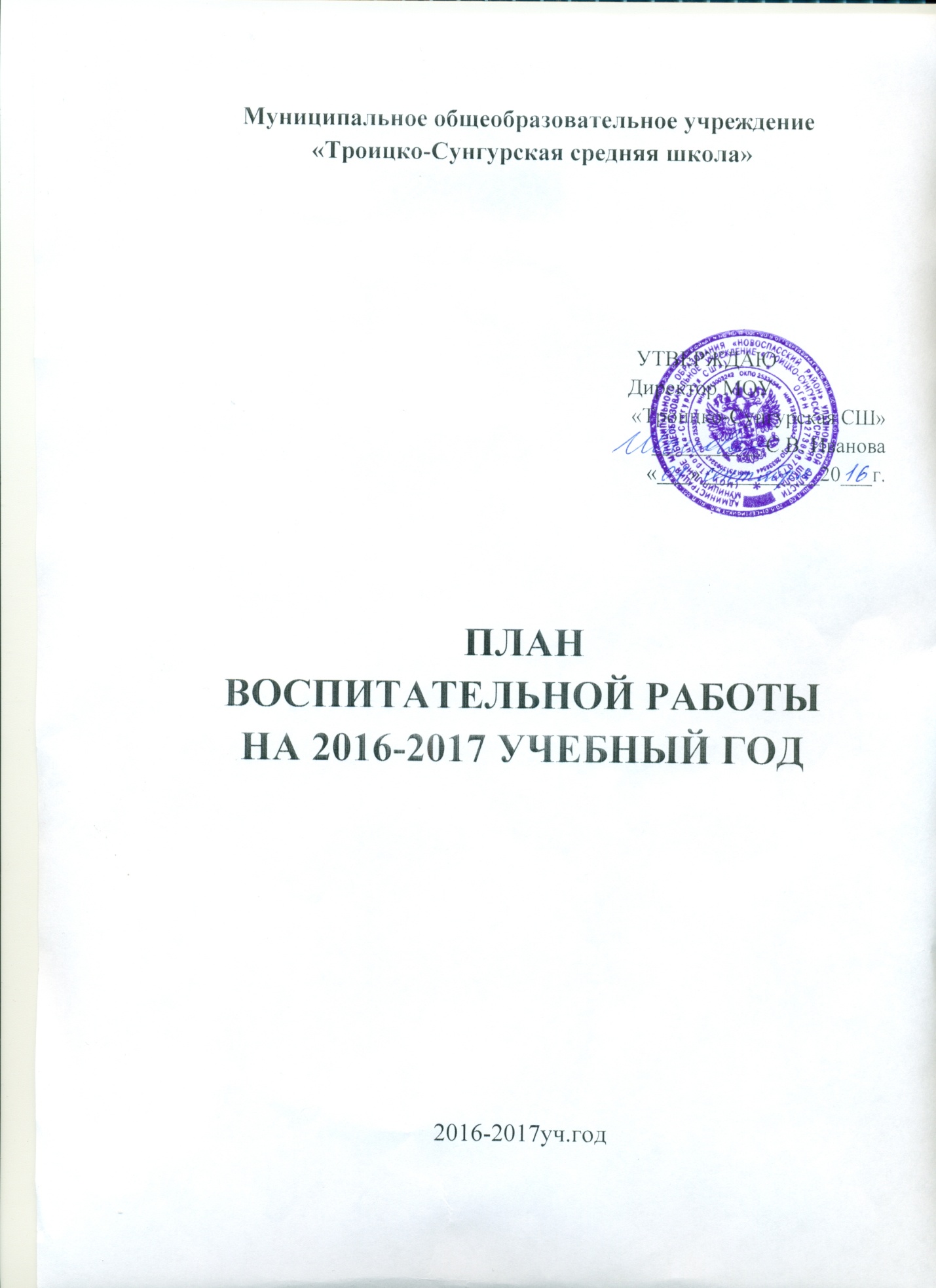 Задачи и приоритетные направления школына новый 2016-2017 учебный год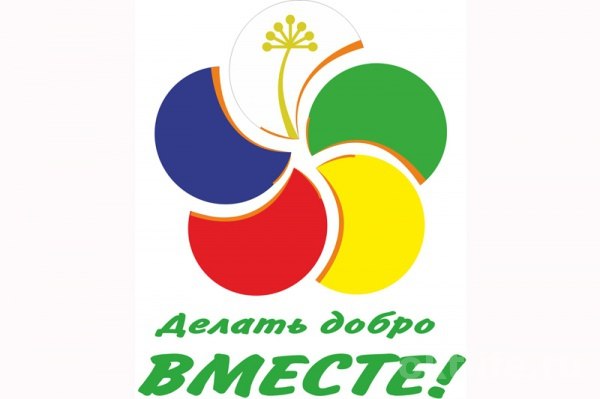 2016-2017 учебный год – Год Добрых дел, школа участвует в мероприятиях и акциях, посвященных формированию культурных и нравственных качеств личности человека.  Девиз года: «Жизнь дана на добрые дела»Цель воспитательной работы состоит в создании дополнительных условий для воспитания и социально-педагогической поддержки развития детей как нравственных, ответственных, инициативных, творческих граждан России, сознающих ответственность за настоящее и будущее своей страны, воспитанных в духовных и культурных традициях российского народа. Задачи: - обеспечить условия для развития личности, органически сочетающей в себе стремление к самореализации и уважение к правам и интересам других людей; инициативу и ответственность, гражданские и нравственные качества; способность к достижению личного и общественного благополучия; - создать условия для формирования у каждого ребёнка активной жизненной позиции, включающей способность брать на себя ответственность, участвовать в принятии и реализации совместных решений, участвовать в общественной жизни Ульяновской области и государства, обладать потребностью самосовершенствования, уметь адаптироваться в условиях современного мира, иметь научное мировоззрение, патриотические установки, стремление овладевать ценностями мировой и отечественной культуры; вести здоровый образ жизни; - повысить эффективность взаимодействия субъектов воспитательного процесса в условиях динамично развивающейся образовательной среды в Ульяновской области;- создать условия для развития профессионализма воспитателей, работающих в образовательных организациях области. Воспитательные цели и задачи в рамках проблемной темы года – Года Добрых делЦели работы: Воспитание у детей положительных качеств характера, способствовать сплочению коллектива, мотивировать детей на совершение добрых поступков, добрых дел во благо других людей.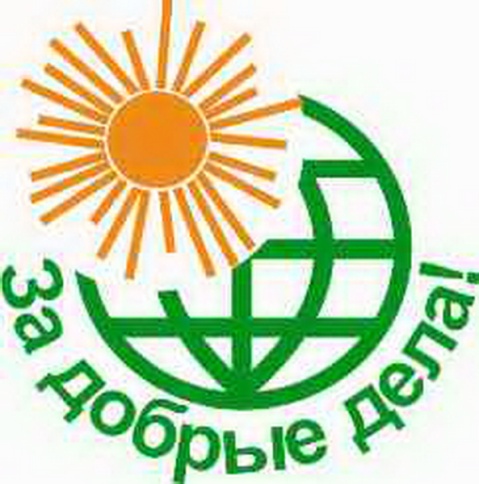 Основные задачи в этой сфере:- Учить детей ориентироваться в социальных ролях и межличностных отношениях.- Формировать познавательные, регулятивные и коммуникативные навыки общения.- Способствовать эмоциональному, духовно-нравственному и интеллектуальному развитию.- Развивать уверенность в себе и своих возможностях.- Формировать у детей положительное отношение ко всем людям.- Углублять представление детей о доброте, как о ценном, неотъемлемом качестве человека.- Закреплять знаний правил вежливого общения.- Совершенствовать коммуникативные навыки (умения выслушивать товарища, искренно высказывать свое мнение, проявлять доброжелательность к суждениям других детей).- Поощрять стремление ребенка совершать добрые поступки.- Воспитывать доброту, отзывчивость, дружелюбие, желание сделать что-то для других людей, принести им пользу.Ключевыми мероприятиями в развитии данного направления могут быть:- мероприятия, направленные на обеспечение условий для формирования культурных и нравственных качеств личности, чувств поддержки и сопереживания ближним;- мероприятия, направленные на обеспечение пропаганды толерантного отношения к окружающим, разработка и реализация информационно-пропагандистских мероприятий для различных групп населения);- программы и проекты, направленные на формирование нравственных качеств личности человека.Деятельность педагогического коллектива по созданию системы воспитательной работы и обеспечению воспитанности учащихсяПлан традиционных общешкольных мероприятий на 2016-2017 учебный годМодульный план воспитательной работы МОУ «Троицко-Сунгурская средняя школа» на 2016-2017 учебный год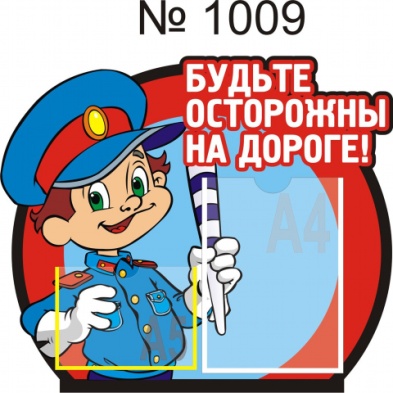 СЕНТЯБРЬ-МЕСЯЦ БЕЗОПАСНОСТИДевиз месяца: «Охрана и безопасность нашей жизни»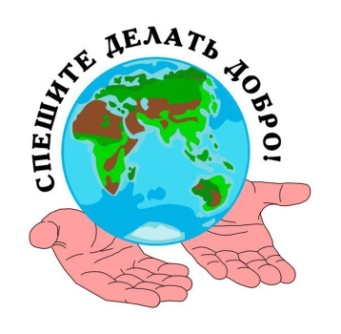                                                                             ОКТЯБРЬ-МЕСЯЦ ДОБРЫХ ДЕЛДевиз месяца: «Делись своей добротой, и будь счастлив»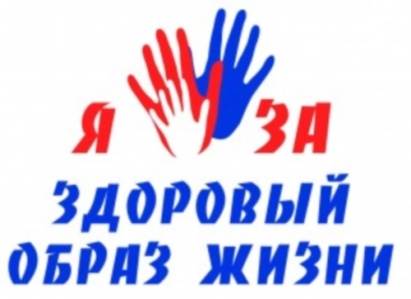 НОЯБРЬ-МЕСЯЦ ПРОПАГАНДЫ ЗДОРОВОГО ОБРАЗА ЖИЗНИДевиз месяца: «Здоровый я – здоровая Россия!»ДЕКАБРЬ-МЕСЯЦ ВОСПИТАНИЯ СЕМЕЙНОЙ КУЛЬТУРЫ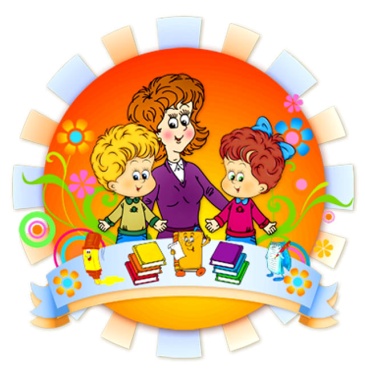 Девиз месяца:«Моя семья – моя гордость!»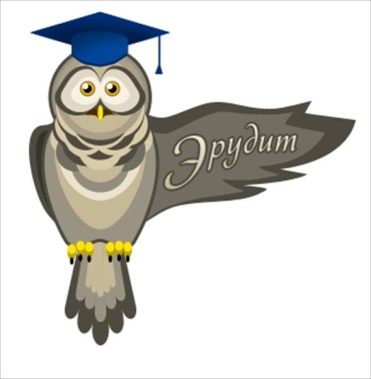 ЯНВАРЬ –МЕСЯЦ ЗНАТОКОВ И ЭРУДИТОВДевиз месяца: «Навстречу знаниям!»ФЕВРАЛЬ –МЕСЯЦ ГРАЖДАНСКО-ПАТРИОТИЧЕСКОГО ВОСПИТАНИЯ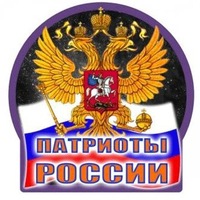 Девиз месяца: «Я буду Родиной гордиться, священным чувством гордости дыша!»МАРТ –МЕСЯЦ ТВОРЧЕСТВА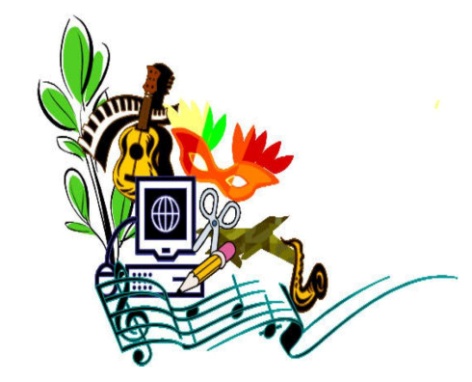 Девиз месяца:  «Ах, как прекрасен этот мир!»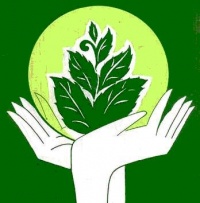 АПРЕЛЬ –МЕСЯЦ  ВОСПИТАНИЯ ЭКОЛОГИЧЕСКОЙ КУЛЬТУРЫДевиз месяца:  «Живи, Земля!»МАЙ – МЕСЯЦ ТРУДА И ГРАЖДАНСКО-НРАВСТВЕННОГО ВОСПИТАНИЯ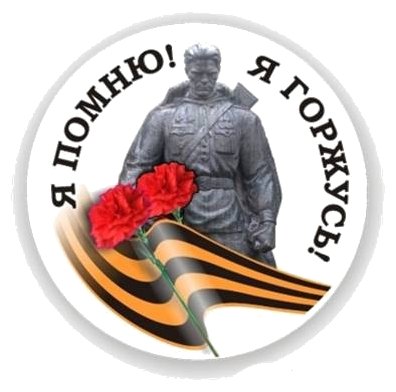 Девиз месяца: «Помним, гордимся, наследуем!»	ИЮНЬ – МЕСЯЦ ОТКРЫТИЙПодведение итогов воспитательной работы за 2016-2017 учебный год.Организация летнего оздоровления и занятости школьников.Трудоустройство школьников в летний период.Выпускной вечер в 11 классе.№ п/пНаправлениеОсновные задачи направления1«Вектор интеллекта» (формирование ценности образования)- формирование отношения к образованию как общечеловеческой ценности, выражающейся в интересе детей к знаниям, в стремлении к интеллектуальному овладению материальными и духовными достижениями человечества, к достижению личного успеха в жизни;- развитие способности к самостоятельной исследовательской и конструктивной деятельности, формировать культуру продуктивного мышления - умение ставить, осознавать вопросы, находить пути их выяснения, выполнять необходимые для этого операции, делать правильные умозаключения. Исходить из того, что умение думать - центральное звено умения учиться и думать; - совершенствование организации и планирования самостоятельной работы воспитанников и школьников как методу, формирующему выпускника общеобразовательного учреждения путем индивидуальной познавательной деятельности, при которой наиболее полно раскрываются способности ребёнка, реализуется его творческий потенциал; - развитие  институтов неформального образования, стимулирование самореализации воспитанников и школьников в программах и проектах образовательной направленности, развитие клубных форм активности в сфере познавательной деятельности (конкурсы, олимпиады, сетевые образовательные проекты, фестивали). 2«Ульяновск – авиационная столица»  (формирование непрерывной целенаправленной профориентационной работы в рамках Ульяновского авиационного кластера)- пропаганда профессий авиационной отрасли;- создание условий для развития интереса обучающихся к профессиям авиационной отрасли;- создание условий для выстраивания обучающимися индивидуального образовательного маршрута, ориентированного на получение авиационной специальности;- организация эффективного взаимодействия на уровне среднего общего образования с образовательными организациями дополнительного образования, профессиональными образовательными организациями и образовательными организациями высшего образования, а также с предприятиями Ульяновской области.3«Моя Родина – Ульяновская область»(формирование ценности гражданственности и патриотизма)- формирование  у школьников исторической памяти сокрытой в истории малой и большой Родины, в традициях и обычаях, которые передаются из поколения в поколение;- развитие интереса у школьников к истории родного края. Использование для формирования гражданской идентичности уникальную историю и традиции Ульяновской области. Историческая тематика должна быть вплетена в повседневную жизнь общеобразовательного учреждения и находить свое отражение в проектировании и реализации индивидуальных и групповых социальных и исследовательских проектов; - развитие интереса дошкольников и школьников к современной жизни региона и проектирование его будущего;- воспитание ответственности за социальный выбор, последовательное формирование общественной инициативы, направленной на улучшение жизни своего ближайшего социального окружения, школы, района, города, страны. 4«Истоки духовности» (формирование духовно-нравственных ценностей)- формирование у дошкольников и учащихся ценностных представлений о морали, об основных понятиях этики (добро и зло, смысл и ценность жизни, справедливость, милосердие, проблема нравственного выбора и др.);- формирование у дошкольников и учащихся представлений о духовных ценностях народов России, об истории развития и взаимодействия национальных культур;- формирование у дошкольников и учащихся уважительного отношения к традициям, культуре и языку своего народа и других народов России;- развитие интереса дошкольников и школьников к активному познанию культуры Ульяновской области и самореализации в нем;- развитие культуры чтения и осмысления классической и современной литературы с учетом возрастных особенностей дошкольников и школьников, как одной из значимых основ процесса нравственного становления личности;  - включение дошкольников и школьников в осмысление сущности современного прогресса, мира науки и современных технологий роли человека в этом процессе, мере его ответственности. 5«Славен человек трудом» (формирование положительного отношения к труду и профессиональному творчеству)- формирование у дошкольников и школьников уважения к человеку труда, ценности труда и профессионального творчества для личности, общества и государства;- формирование условий для развития возможностей дошкольников и школьников с ранних лет получать знания и практический опыт трудовой и творческой деятельности как непременного условия экономического, социального и личного бытия человека;- формирование компетенций, связанных с процессом выбора будущей профессиональной подготовки и деятельности, а также с процессом определения и развития индивидуальных способностей в сфере труда и профессиональной творческой деятельности;6«Моё здоровье – моё будущее» (формирование ценности здоровья и здорового образа жизни)- формирование у дошкольников и учащихся культуры здорового образа жизни, ценностных представлений о физическом здоровье, о ценности нравственного и духовного здоровья;- формирование у дошкольников и школьников навыков сохранения собственного здоровья, овладение здоровьесберегающими технологиями в учебной и внеучебной деятельностях;- формирование представлений о ценности занятий физической культуры и спортом, понимание влияния этой деятельности на развитие личности человека;7«АРТ пространство» (формирование ценностей общечеловеческой и национальной культуры)- формирование у дошкольников и обучающихся навыков культуроосвоения и культуросозидания, направленных на активизацию их приобщения к достижениям общечеловеческой и национальной культуры;- формирование представлений о своей роли и практического опыта в производстве культуры и культурного продукта;- формирование условий для проявления и развития индивидуальных творческих способностей в сферах традиционной и современной  культурах;- формирование представлений об эстетических идеалах и ценностях, собственных эстетических предпочтений и освоение эталонов различных культур и эпох, развитие индивидуальных предпочтений в области культуры;- формирование условий для повышения интереса дошкольников и учащихся к мировой и отечественной классической и современной культуре, (литературе, театру, кинематографу, музыки, компьютерным видам искусства).8«Моё право» (формирование основ правовой культуры)- формирование у учащихся правовой культуры, представлений об основных правах и обязанностях, об уважении к правам человека и свободе личности;- развитие навыков безопасности, и формирования безопасной среды в детском саду и школе, формирование представлений об информационной безопасности, о девиантном поведении, о влиянии на безопасность молодых людей отдельных молодёжных субкультур.9«В кругу семьи» (формирование ценности семьи)- формирование у школьников образа семьи на основе традиционных семейных ценностей таких, как любовь, верность, честь, жертвенность, забота о старших и младших, преемственность поколений, традициях, культуры семейной жизни;- формирование у учащихся знаний в сфере этики и психологии семейной жизни.10«Зелёная планета» (формирование ценностного отношения к природе окружающей среде)- формирование экологической культуры, навыков безопасного поведения в природной и техногенной среде;- формирование условий для развития опыта многомерного взаимодействия учащихся в процессах, направленных сохранение окружающей среды;- формирование ценностного отношения к процессу освоения природных ресурсов региона, страны, планеты;формирование ответственного и компетентного отношения к результатам производственной и непроизводственной деятельности человека, затрагивающей и изменяющей экологическую ситуацию на локальном и глобальном уровнях.№ п/пМероприятиеОтветственные за проведениеСЕНТЯБРЬСЕНТЯБРЬСЕНТЯБРЬ1.День знанийЗам. дир. по ВР, педагог-организатор, концертмейстер2.День здоровьяУчитель физической культуры, педагог-организатор по ОБЖОКТЯБРЬОКТЯБРЬОКТЯБРЬ3.Международный день пожилого человекаЗам. дир. по ВР, классные руководители 1-11 классов4.День учителя -  5 октябряЗам. дир. по ВР, педагог-организатор, концертмейстер5.Осенний бал3 класс, 6 класс,  9 классНОЯБРЬНОЯБРЬНОЯБРЬ6.Мы против вредных привычек. Международный день отказа от курения. 18 ноябряЗам. дир. по ВР, педагог-организатор7.День матери10  классДЕКАБРЬДЕКАБРЬДЕКАБРЬ8.День здоровья. Праздник «Русская зима».Учитель физической культуры, педагог-организатор по ОБЖ9.Новогодние праздники1-4 классы, 7 класс, 11 классЯНВАРЬЯНВАРЬЯНВАРЬ10.Зимние каникулыЗам. дир. по ВР, кл. руководителиФЕВРАЛЬФЕВРАЛЬФЕВРАЛЬ11.Вечер встречи выпускниковЗам. дир. по ВР, педагог-организатор, концертмейстер12.День защитника Отечества3 класс, 5 класс,  10 классМАРТМАРТМАРТ13.Международный женский день 8 марта1-2  классы, 8 класс, 11  классАПРЕЛЬАПРЕЛЬАПРЕЛЬ14.Всемирный День ЗемлиЗам. дир. по ВР, учителя-предметники15.Митинг Памяти В.И. ЛенинаЗам. дир. по ВР, педагог-организатор, концертмейстерМАЙМАЙМАЙ16.День Победы9  класс17.День Здоровья, «Зарница»Учитель физической культуры, педагог-организатор по ОБЖ18. Последний звонокЗам. дир. по ВР, педагог-организатор, концертмейстерИЮНЬИЮНЬИЮНЬ19.Выпускной вечерЗам. дир. по ВР, кл.рук. 11 классНаправление1 – 4 классы1 – 4 классы5 – 8 классы5 – 8 классы9 – 11 классы«Моя Родина – Ульяновская область»- Месячник безопасности (по плану) (Додонов А.В.)-  Оформление уголка безопасности (Додонов А.В., Дудник Н.А.)- Единый классный час «Всероссийский урок безопасности жизнедеятельности» (Кл.рук 1-11 кл.)- Месячник безопасности (по плану) (Додонов А.В.)-  Оформление уголка безопасности (Додонов А.В., Дудник Н.А.)- Единый классный час «Всероссийский урок безопасности жизнедеятельности» (Кл.рук 1-11 кл.)- Месячник безопасности (по плану) (Додонов А.В.)-  Оформление уголка безопасности (Додонов А.В., Дудник Н.А.)- Единый классный час «Всероссийский урок безопасности жизнедеятельности» (Кл.рук 1-11 кл.)- Месячник безопасности (по плану) (Додонов А.В.)-  Оформление уголка безопасности (Додонов А.В., Дудник Н.А.)- Единый классный час «Всероссийский урок безопасности жизнедеятельности» (Кл.рук 1-11 кл.)- Месячник безопасности (по плану) (Додонов А.В.)-  Оформление уголка безопасности (Додонов А.В., Дудник Н.А.)- Единый классный час «Всероссийский урок безопасности жизнедеятельности» (Кл.рук 1-11 кл.)«Моя Родина – Ульяновская область» - Экскурсия в ПЧ №86 (Авдеева Н.В.) - Экскурсия в ПЧ №86 (Авдеева Н.В.)- Школа безопасности (Додонов А.В., Дудник Н.А.)«АРТ пространство» - Линейка «День Знаний» (Михайлова Л.А., Узерина С.В.)- Конкурс на лучший классный уголок (Михайлова Л.А., Дудник Н.А.)- Линейка «День Знаний» (Михайлова Л.А., Узерина С.В.)- Конкурс на лучший классный уголок (Михайлова Л.А., Дудник Н.А.)- Линейка «День Знаний» (Михайлова Л.А., Узерина С.В.)- Конкурс на лучший классный уголок (Михайлова Л.А., Дудник Н.А.)- Линейка «День Знаний» (Михайлова Л.А., Узерина С.В.)- Конкурс на лучший классный уголок (Михайлова Л.А., Дудник Н.А.)- Линейка «День Знаний» (Михайлова Л.А., Узерина С.В.)- Конкурс на лучший классный уголок (Михайлова Л.А., Дудник Н.А.)«АРТ пространство» - Кино-литературный коктейль «Герои книг на экране» (Пчёлкина Т.В.)- Кино-литературный коктейль «Герои книг на экране» (Пчёлкина Т.В.)«Зелёная планета» - Экологический десант-субботник  «Чистый лес»  (Талалова С.В., Михайлова Л.А.)- Экологический десант-субботник  «Чистый лес»  (Талалова С.В., Михайлова Л.А.)- Экологический десант-субботник  «Чистый лес»  (Талалова С.В., Михайлова Л.А.)«Моё здоровье – моё будущее» - Школьный этап Всероссийских спортивных соревнований: «Президентские состязания» (Мерзлякова О.В)- День здоровья «Я выбираю спорт» (Мерзлякова О.В., Додонов А.В., учителя нач. классов)- Школьный этап Всероссийских спортивных соревнований: «Президентские состязания» (Мерзлякова О.В)- День здоровья «Я выбираю спорт» (Мерзлякова О.В., Додонов А.В., учителя нач. классов)- Школьный этап Всероссийских спортивных соревнований: «Президентские состязания» (Мерзлякова О.В)- День здоровья «Я выбираю спорт» (Мерзлякова О.В., Додонов А.В., учителя нач. классов)- Школьный этап Всероссийских спортивных соревнований: «Президентские состязания» (Мерзлякова О.В)- День здоровья «Я выбираю спорт» (Мерзлякова О.В., Додонов А.В., учителя нач. классов)- Школьный этап Всероссийских спортивных соревнований: «Президентские состязания» (Мерзлякова О.В)- День здоровья «Я выбираю спорт» (Мерзлякова О.В., Додонов А.В., учителя нач. классов)«Моё здоровье – моё будущее» - Акция «Шаг навстречу», в рамках дня семейного общения «За здоровую и крепкую семью» (Мерзлякова О.В)- Акция «Шаг навстречу», в рамках дня семейного общения «За здоровую и крепкую семью» (Мерзлякова О.В)- Муниципальная спартакиада по футболу (Мерзлякова О.В)«Моё здоровье – моё будущее» - Акция «Шаг навстречу», в рамках дня семейного общения «За здоровую и крепкую семью» (Мерзлякова О.В)- Акция «Шаг навстречу», в рамках дня семейного общения «За здоровую и крепкую семью» (Мерзлякова О.В)- Общешкольная спартакиада по мини-футболу «Школьная спортивная лига» (Мерзлякова О.В)- Общешкольная спартакиада по мини-футболу «Школьная спортивная лига» (Мерзлякова О.В)- Общешкольная спартакиада по мини-футболу «Школьная спортивная лига» (Мерзлякова О.В)«Истоки духовности»- Акция добрых дел  «Доброта вокруг нас» (волонтеры, Мерзлякова О.В.)- Акция добрых дел  «Доброта вокруг нас» (волонтеры, Мерзлякова О.В.)- Акция добрых дел  «Доброта вокруг нас» (волонтеры, Мерзлякова О.В.)- Акция добрых дел  «Доброта вокруг нас» (волонтеры, Мерзлякова О.В.)- Акция добрых дел  «Доброта вокруг нас» (волонтеры, Мерзлякова О.В.)«В кругу семьи» - 12 сентября - День семейного общения (мероприятия в рамках праздника по плану)- 12 сентября - День семейного общения (мероприятия в рамках праздника по плану)- 12 сентября - День семейного общения (мероприятия в рамках праздника по плану)- 12 сентября - День семейного общения (мероприятия в рамках праздника по плану)- 12 сентября - День семейного общения (мероприятия в рамках праздника по плану)«Славен человек трудом» - Трудовой десант на пришкольном участке «Дары осени» (Дудник Н.А., Додонов А.В.)- Трудовой десант на пришкольном участке «Дары осени» (Дудник Н.А., Додонов А.В.)- Трудовой десант на пришкольном участке «Дары осени» (Дудник Н.А., Додонов А.В.)- Трудовой десант на пришкольном участке «Дары осени» (Дудник Н.А., Додонов А.В.)«Славен человек трудом» - Социальный проект «Сад моего детства»  (кл.рук.1-11 кл.)- Социальный проект «Сад моего детства»  (кл.рук.1-11 кл.)- Социальный проект «Сад моего детства»  (кл.рук.1-11 кл.)- Социальный проект «Сад моего детства»  (кл.рук.1-11 кл.)- Социальный проект «Сад моего детства»  (кл.рук.1-11 кл.)«Вектор интеллекта»- Пополнение и обновление банка  данных «Одарённые дети»- Пополнение и обновление банка  данных «Одарённые дети»- Пополнение и обновление банка  данных «Одарённые дети»- Пополнение и обновление банка  данных «Одарённые дети»- Пополнение и обновление банка  данных «Одарённые дети»Работа с родителями- Родительское собрание №1. (Иванова С.В.)- Выборы родительских комитетов классов (кл.рук. 1-11 кл.)- Выборы состава и заседания №1 Совета отцов, общешкольного родительского комитета школы на 2016-2017  учебный год (Михайлова Л.А.)- Обследование ЖБУ семей учащихся 1-11 классов (кл.рук.1-11 кл.)- Родительское собрание №1. (Иванова С.В.)- Выборы родительских комитетов классов (кл.рук. 1-11 кл.)- Выборы состава и заседания №1 Совета отцов, общешкольного родительского комитета школы на 2016-2017  учебный год (Михайлова Л.А.)- Обследование ЖБУ семей учащихся 1-11 классов (кл.рук.1-11 кл.)- Родительское собрание №1. (Иванова С.В.)- Выборы родительских комитетов классов (кл.рук. 1-11 кл.)- Выборы состава и заседания №1 Совета отцов, общешкольного родительского комитета школы на 2016-2017  учебный год (Михайлова Л.А.)- Обследование ЖБУ семей учащихся 1-11 классов (кл.рук.1-11 кл.)- Родительское собрание №1. (Иванова С.В.)- Выборы родительских комитетов классов (кл.рук. 1-11 кл.)- Выборы состава и заседания №1 Совета отцов, общешкольного родительского комитета школы на 2016-2017  учебный год (Михайлова Л.А.)- Обследование ЖБУ семей учащихся 1-11 классов (кл.рук.1-11 кл.)- Родительское собрание №1. (Иванова С.В.)- Выборы родительских комитетов классов (кл.рук. 1-11 кл.)- Выборы состава и заседания №1 Совета отцов, общешкольного родительского комитета школы на 2016-2017  учебный год (Михайлова Л.А.)- Обследование ЖБУ семей учащихся 1-11 классов (кл.рук.1-11 кл.)Самоуправление- Выбор активов  классов (кл. рук. 1-11 кл..),- Смотр-конкурс классных уголков (кл. рук. 1-11 кл..)- Выбор активов  классов (кл. рук. 1-11 кл..),- Смотр-конкурс классных уголков (кл. рук. 1-11 кл..)- Выбор активов  классов (кл. рук. 1-11 кл..),- Смотр-конкурс классных уголков (кл. рук. 1-11 кл..)- Выбор активов  классов (кл. рук. 1-11 кл..),- Смотр-конкурс классных уголков (кл. рук. 1-11 кл..)- Выбор активов  классов (кл. рук. 1-11 кл..),- Смотр-конкурс классных уголков (кл. рук. 1-11 кл..)Самоуправление- Выбор Совета старшеклассников, утверждение плана работы на 2016-2017 учебный  год (Дудник Н.А.)- Выбор Совета старшеклассников, утверждение плана работы на 2016-2017 учебный  год (Дудник Н.А.)Социально-психологическое- Операция «Занятость» (Михайлова Л.А., кл.рук. 1-11 кл.)- Операция «Подросток» (Михайлова Л.А., кл.рук. 1-11 кл.)- Выбор членов  родительского комитета, Совета отцов, Родительского патруля, Поста профилактики, Совета профилактики (Михайлова Л.А., кл.рук. 1-11 кл.)- Операция «Занятость» (Михайлова Л.А., кл.рук. 1-11 кл.)- Операция «Подросток» (Михайлова Л.А., кл.рук. 1-11 кл.)- Выбор членов  родительского комитета, Совета отцов, Родительского патруля, Поста профилактики, Совета профилактики (Михайлова Л.А., кл.рук. 1-11 кл.)- Операция «Занятость» (Михайлова Л.А., кл.рук. 1-11 кл.)- Операция «Подросток» (Михайлова Л.А., кл.рук. 1-11 кл.)- Выбор членов  родительского комитета, Совета отцов, Родительского патруля, Поста профилактики, Совета профилактики (Михайлова Л.А., кл.рук. 1-11 кл.)- Операция «Занятость» (Михайлова Л.А., кл.рук. 1-11 кл.)- Операция «Подросток» (Михайлова Л.А., кл.рук. 1-11 кл.)- Выбор членов  родительского комитета, Совета отцов, Родительского патруля, Поста профилактики, Совета профилактики (Михайлова Л.А., кл.рук. 1-11 кл.)- Операция «Занятость» (Михайлова Л.А., кл.рук. 1-11 кл.)- Операция «Подросток» (Михайлова Л.А., кл.рук. 1-11 кл.)- Выбор членов  родительского комитета, Совета отцов, Родительского патруля, Поста профилактики, Совета профилактики (Михайлова Л.А., кл.рук. 1-11 кл.)Социально-психологическое- Диагностика готовности ребенка к обучению в  школе (Горбунова Н.Е.)- Коррекционные  сказки в 1 классе «Лесная  школа» (Горбунова Н.Е.)- Диагностика готовности ребенка к обучению в  школе (Горбунова Н.Е.)- Коррекционные  сказки в 1 классе «Лесная  школа» (Горбунова Н.Е.)- Час психологии «Кто я? Какой Я?» (5кл.) (Горбунова Н.Е.)Направление1 – 4 классы5 – 8 классы9 – 11 классы«Моя Родина – Ульяновская область»«Мое право»- Всероссийский урок «Безопасность школьников в сети интернет» (Додонов А.В.)«Моя Родина – Ульяновская область»«Мое право»- Отработка навыков экстренной  эвакуации  обучающихся из здания школы  (Михайлова Л.А., Додонов А.В.)- Отработка навыков экстренной  эвакуации  обучающихся из здания школы  (Михайлова Л.А., Додонов А.В.)- Отработка навыков экстренной  эвакуации  обучающихся из здания школы  (Михайлова Л.А., Додонов А.В.)«АРТ пространство» - Праздничный концерт  «Любимым учителям посвящается» (Узерина С.В., Михайлова Л.А.)- Участие в концерте ко Дню сельского хозяйства «Слава тебе, труженик села!» (Узерина С.В.)- Праздничный концерт  «Любимым учителям посвящается» (Узерина С.В., Михайлова Л.А.)- Участие в концерте ко Дню сельского хозяйства «Слава тебе, труженик села!» (Узерина С.В.)- Праздничный концерт  «Любимым учителям посвящается» (Узерина С.В., Михайлова Л.А.)- Участие в концерте ко Дню сельского хозяйства «Слава тебе, труженик села!» (Узерина С.В.)«АРТ пространство» - Праздник осени «Овощное изобилие» (Пугачёва Е.И., Узерина С.В.)- Кинопоказ фрагментов любимых фильмов «Кино, кино, кино…» (Пчёлкина Т.В.)- Праздничная программа «Чудесная страна библиотека» (Пчёлкина Т.В.)- Праздник осени «Луковые посиделки» (Хаметова Н.И.)- Осенний бал «Осень – пора туманов» Додонова Е.И., Узерина С.В., Михайлова Л.А.)«АРТ пространство» - Программа «Каникулы» (Михайлова Л.А., кл.рук.1-11 кл.)- Программа «Каникулы» (Михайлова Л.А., кл.рук.1-11 кл.)- Программа «Каникулы» (Михайлова Л.А., кл.рук.1-11 кл.)«Зелёная планета»- Экологическая операция «День журавля» (учителя предм.)- Экологическая операция «День журавля» (учителя предм.)«Зелёная планета»- Конкурс «Экофото 2016» (учителя предм.)- Акция «Посади дерево!» (Мерзлякова О.В., Талалова С.В.)- Конкурс «Экофото 2016» (учителя предм.)- Акция «Посади дерево!» (Мерзлякова О.В., Талалова С.В.)«Моё здоровье – моё будущее» - Соревнования обучающихся и учителей, посвященные Международному дню учителя. Матчевые встречи по видам спорта между учителями и обучающимися (Мерзлякова О.В.)- Соревнования по гимнастике, посвященные Всероссийскому дню гимнастики, в рамках Всероссийской олимпиады по физической культуре (Мерзлякова О.В.)- Соревнования обучающихся и учителей, посвященные Международному дню учителя. Матчевые встречи по видам спорта между учителями и обучающимися (Мерзлякова О.В.)- Соревнования по гимнастике, посвященные Всероссийскому дню гимнастики, в рамках Всероссийской олимпиады по физической культуре (Мерзлякова О.В.)- Соревнования обучающихся и учителей, посвященные Международному дню учителя. Матчевые встречи по видам спорта между учителями и обучающимися (Мерзлякова О.В.)- Соревнования по гимнастике, посвященные Всероссийскому дню гимнастики, в рамках Всероссийской олимпиады по физической культуре (Мерзлякова О.В.)«Моё здоровье – моё будущее» - Соревнования, посвященные Международному дню ходьбы (Мерзлякова О.В.)- Первенство школы  по пионерболу, в рамках фестиваля   «Школьная спортивная Лига» (Мерзлякова О.В.)«Моё здоровье – моё будущее» - Муниципальный осенний кросс (Мерзлякова О.В.)-Муниципальные соревнования по мини-футболу (Мерзлякова О.В.)- Муниципальный осенний кросс (Мерзлякова О.В.)-Муниципальные соревнования по мини-футболу (Мерзлякова О.В.)«Истоки духовности» Единый классный час  «Добрым быть совсем не просто» (кл.рук. 1-11 кл.)- 1 октября – Межд. день пожилого человека:  операция «Забота», акция «Наполни социальный погребок» (кл.рук. 1-11 кл.)- Акция «Поздравь учителя» (Михайлова Л.А., Кл.рук. 1-11 кл.)- Межрегиональные VIII Арские чтения «Возродим Русь святую!» (Кл.рук. 1-11 кл.)Единый классный час  «Добрым быть совсем не просто» (кл.рук. 1-11 кл.)- 1 октября – Межд. день пожилого человека:  операция «Забота», акция «Наполни социальный погребок» (кл.рук. 1-11 кл.)- Акция «Поздравь учителя» (Михайлова Л.А., Кл.рук. 1-11 кл.)- Межрегиональные VIII Арские чтения «Возродим Русь святую!» (Кл.рук. 1-11 кл.)Единый классный час  «Добрым быть совсем не просто» (кл.рук. 1-11 кл.)- 1 октября – Межд. день пожилого человека:  операция «Забота», акция «Наполни социальный погребок» (кл.рук. 1-11 кл.)- Акция «Поздравь учителя» (Михайлова Л.А., Кл.рук. 1-11 кл.)- Межрегиональные VIII Арские чтения «Возродим Русь святую!» (Кл.рук. 1-11 кл.)«Славен человек трудом»- Социальный проект «Сад моего детства» (кл.рук.1-11 кл.)- Социальный проект «Сад моего детства» (кл.рук.1-11 кл.)- Социальный проект «Сад моего детства» (кл.рук.1-11 кл.)«Славен человек трудом»- Встречи с людьми разных профессий. "Шаг в профессию"  Дудочкина А.Д.(Дудник Н.А.)- Трудовое объединение старшеклассников (Дудник Н.А.)«Славен человек трудом»- Сбор урожая на пришкольном участке «Дары осени» (Дудник Н.А., Додонов А.В.)- Сбор урожая на пришкольном участке «Дары осени» (Дудник Н.А., Додонов А.В.)«Вектор интеллекта»- Конкурс – олимпиада «Олимпус» (учителя.предм.)- Конкурс-олимпиада «Мир Знаний»  (учителя.предм.)- День школьника (Михайлова Л.А., Талалова С.В.)- Конкурс – олимпиада «Олимпус» (учителя.предм.)- Конкурс-олимпиада «Мир Знаний»  (учителя.предм.)- День школьника (Михайлова Л.А., Талалова С.В.)- Конкурс – олимпиада «Олимпус» (учителя.предм.)- Конкурс-олимпиада «Мир Знаний»  (учителя.предм.)- День школьника (Михайлова Л.А., Талалова С.В.)«Ульяновск – авиац-я столица»  - Классный  час «Терешкова В.В. – первая в мире женщина - космонавт» (кл.рук.1-11 кл.)- Классный  час «Терешкова В.В. – первая в мире женщина - космонавт» (кл.рук.1-11 кл.)- Классный  час «Терешкова В.В. – первая в мире женщина - космонавт» (кл.рук.1-11 кл.)Работа с родителями- Индивидуальная работа с семьями, состоящими на ВШУ (Михайлова Л.А., Талалова С.В.,  кл.рук.)- Индивидуальная работа с семьями, состоящими на ВШУ (Михайлова Л.А., Талалова С.В.,  кл.рук.)- Индивидуальная работа с семьями, состоящими на ВШУ (Михайлова Л.А., Талалова С.В.,  кл.рук.)Самоуправление- День самоуправления в школе (Михайлова Л.А., Талалова С.В.)- Смотр-конкурс классных уголков (Михайлова Л.А., Дудник Н.А.)- Слёт старшеклассников (Михайлова Л.А., Дудник Н.А., Додонов А.В.)- День самоуправления в школе (Михайлова Л.А., Талалова С.В.)- Смотр-конкурс классных уголков (Михайлова Л.А., Дудник Н.А.)- Слёт старшеклассников (Михайлова Л.А., Дудник Н.А., Додонов А.В.)- День самоуправления в школе (Михайлова Л.А., Талалова С.В.)- Смотр-конкурс классных уголков (Михайлова Л.А., Дудник Н.А.)- Слёт старшеклассников (Михайлова Л.А., Дудник Н.А., Додонов А.В.)Социально-психологическое- Изучение сформированности навыков  чтения (Горбунова Н.Е.)- Занятия по адаптационной программе  «Я-школьник» (Горбунова Н.Е.)- Адаптация к условиям обучения в средней школе (Горбунова Н.Е.)- Опросник «Отношение к учебным предметам»  (Горбунова Н.Е.)- Тренинг по снижению тревожности в стрессовых ситуациях (Горбунова Н.Е.)- Индивидуальная работа с учащимися, имеющими пропуски по неуважительной причине, неудовлетворительные оценки, нарушающие дисциплину (Михайлова Л.А., кл.рук., Горбунова Н.Е.)- Планирование мероприятий с  учащимися, состоящими на ВШУ во время  каникул (Михайлова Л.А., кл.рук.)- Заседание Совета профилактики №2 (Иванова С.В., Михайлова Л.А.)- Индивидуальная работа с учащимися, имеющими пропуски по неуважительной причине, неудовлетворительные оценки, нарушающие дисциплину (Михайлова Л.А., кл.рук., Горбунова Н.Е.)- Планирование мероприятий с  учащимися, состоящими на ВШУ во время  каникул (Михайлова Л.А., кл.рук.)- Заседание Совета профилактики №2 (Иванова С.В., Михайлова Л.А.)- Индивидуальная работа с учащимися, имеющими пропуски по неуважительной причине, неудовлетворительные оценки, нарушающие дисциплину (Михайлова Л.А., кл.рук., Горбунова Н.Е.)- Планирование мероприятий с  учащимися, состоящими на ВШУ во время  каникул (Михайлова Л.А., кл.рук.)- Заседание Совета профилактики №2 (Иванова С.В., Михайлова Л.А.)Направление1 – 4 классы5 – 8 классы9 – 11 классы«Моя Родина – Ульяновская область»- Тематическая экскурсия «История школы» (Дудник Н.А.)- Информационный час «И честь, и слава на века» (520 лет российскому гербу)  (Козина Л.А.)«Моя Родина – Ульяновская область»- Общешкольная линейка «День народного единства» (Михайлова Л.А., Козина Л.А., Дудник Н.А.)- Классные часы, мероприятия, посвященные Дню народного единства (кл.рук.1-11 кл.)- Общешкольная линейка «День народного единства» (Михайлова Л.А., Козина Л.А., Дудник Н.А.)- Классные часы, мероприятия, посвященные Дню народного единства (кл.рук.1-11 кл.)- Общешкольная линейка «День народного единства» (Михайлова Л.А., Козина Л.А., Дудник Н.А.)- Классные часы, мероприятия, посвященные Дню народного единства (кл.рук.1-11 кл.)«Моё право»- Классный  час «Права и обязанности учащегося в школе» (по локальным актам ОУ (Кл.рук.)- Классный  час «Права и обязанности учащегося в школе» (по локальным актам ОУ (Кл.рук.)- «Закон обо мне. Мне о законе»: Правила личной безопасности (Кл.рук.)«АРТ пространство» - Конкурс рисунков «Мой счастливый день» (Горбунова Н.Е.)- Библиотечный час «Путешествие по книгомаршрутам» (Пчёлкина Т.В.)«АРТ пространство» - Участие в праздничной программе ко Дню сельского хозяйства (Узерина С.В.)- Участие в праздничной программе ко Дню сельского хозяйства (Узерина С.В.)- Участие в праздничной программе ко Дню сельского хозяйства (Узерина С.В.)«Зелёная планета»- Научно-практическая конференция «Эко-2016» (учителя-предм.)- Научно-практическая конференция «Эко-2016» (учителя-предм.)«Зелёная планета»- Выставка рисунков «Я и мой любимый цветок» (Ганина Г.Н.)«Моё здоровье – моё будущее» -Соревнования и мероприятия, посвященные Международному дню отказа от курения (15 декабря).  Подвижные игры для школьников начальных классов «Полезные и вредные привычки» (Мерзлякова О.В.)- Соревнования и мероприятия, посвященные Дню матери (Агеева Т.В.)«Моё здоровье – моё будущее» - 1 декабря - Всемирный день борьбы со СПИДом. Первенство школы по баскетболу,  в рамках фестиваля   «Школьная спортивная Лига» (Мерзлякова О.В.)- Общешкольная спартакиада по баскетболу (Мерзлякова О.В.)- Общешкольная олимпиада по физической культуре (Мерзлякова О.В.)- Лекторий о вреде алкоголизма, табакокурения, наркомании  (Додонова О.П.)- 1 декабря - Всемирный день борьбы со СПИДом. Первенство школы по баскетболу,  в рамках фестиваля   «Школьная спортивная Лига» (Мерзлякова О.В.)- Общешкольная спартакиада по баскетболу (Мерзлякова О.В.)- Общешкольная олимпиада по физической культуре (Мерзлякова О.В.)- Лекторий о вреде алкоголизма, табакокурения, наркомании  (Додонова О.П.)«Моё здоровье – моё будущее» - Операция «Здоровые каникулы». Съемка видеоролика «ВФСК ГТО всегда с тобой! ГТО защитник твой!» (Мерзлякова О.В.)- Конкурс рисунков по  темам: «Умей сказать – «Нет!», «Мы и наше здоровье», «Мы выбираем  ЗОЖ!» (Мерзлякова О.В.)- Месячник по профилактике вредных привычек (по плану)-  Единый классный час «Здоровье. Как его сохранить?» (кл рук.1-11 кл.)- Операция «Здоровые каникулы». Съемка видеоролика «ВФСК ГТО всегда с тобой! ГТО защитник твой!» (Мерзлякова О.В.)- Конкурс рисунков по  темам: «Умей сказать – «Нет!», «Мы и наше здоровье», «Мы выбираем  ЗОЖ!» (Мерзлякова О.В.)- Месячник по профилактике вредных привычек (по плану)-  Единый классный час «Здоровье. Как его сохранить?» (кл рук.1-11 кл.)- Операция «Здоровые каникулы». Съемка видеоролика «ВФСК ГТО всегда с тобой! ГТО защитник твой!» (Мерзлякова О.В.)- Конкурс рисунков по  темам: «Умей сказать – «Нет!», «Мы и наше здоровье», «Мы выбираем  ЗОЖ!» (Мерзлякова О.В.)- Месячник по профилактике вредных привычек (по плану)-  Единый классный час «Здоровье. Как его сохранить?» (кл рук.1-11 кл.)«В кругу семьи»- Концертная программа с участием мам и бабушек «Пусть всегда будет мама» (Михайлова Л.А., Узерина С.В., Еремеева Е.А.)- Концертная программа с участием мам и бабушек «Пусть всегда будет мама» (Михайлова Л.А., Узерина С.В., Еремеева Е.А.)- Концертная программа с участием мам и бабушек «Пусть всегда будет мама» (Михайлова Л.А., Узерина С.В., Еремеева Е.А.)«Славен человек трудом»- Подготовка классов к зимнему сезону, генеральная уборка классов (кл.рук.1-11 кл.)- Подготовка классов к зимнему сезону, генеральная уборка классов (кл.рук.1-11 кл.)- Подготовка классов к зимнему сезону, генеральная уборка классов (кл.рук.1-11 кл.)«Вектор интеллекта»- Дистанционные олимпиады по предметам (кл.рук.1-4 кл.)- Муниципальный этап олимпиад по предметам (учителя-предм.)- Муниципальный этап олимпиад по предметам (учителя-предм.)«Вектор интеллекта»- Работа с портфолио обучающихся (кл.рук.1-11 кл.)- Предметные недели (учителя – предм.)- Работа с портфолио обучающихся (кл.рук.1-11 кл.)- Предметные недели (учителя – предм.)- Работа с портфолио обучающихся (кл.рук.1-11 кл.)- Предметные недели (учителя – предм.)«Ульяновск – авиационная столица»  - Конкурс рисунков и  презентаций посвящённый авиаторам – ульяновцам, сражавшимся в годы ВОВ (Кл.рук 1-11 кл)- Конкурс рисунков и  презентаций посвящённый авиаторам – ульяновцам, сражавшимся в годы ВОВ (Кл.рук 1-11 кл)- Конкурс рисунков и  презентаций посвящённый авиаторам – ульяновцам, сражавшимся в годы ВОВ (Кл.рук 1-11 кл)Работа с родителями- Посещение неблагополучных семей и семей, состоящих на ВШУ (кл.рук.)- Индивидуальные работа с родителями по вопросам обучения и воспитания школьников (Михайлова Л.А., Талалова С.В.)- Посещение неблагополучных семей и семей, состоящих на ВШУ (кл.рук.)- Индивидуальные работа с родителями по вопросам обучения и воспитания школьников (Михайлова Л.А., Талалова С.В.)- Посещение неблагополучных семей и семей, состоящих на ВШУ (кл.рук.)- Индивидуальные работа с родителями по вопросам обучения и воспитания школьников (Михайлова Л.А., Талалова С.В.)Работа с родителями- Формирование ЗОЖ  у детей и подростков (Горбунова Н.Е.)Самоуправление- Проведение социального опроса по выявлению отношения к алкоголю, наркотикам и курению школьников (Дудник Н.А., Совет страш-ов)- Проведение социального опроса по выявлению отношения к алкоголю, наркотикам и курению школьников (Дудник Н.А., Совет страш-ов)Социально-психологическое- Занятия по адаптационной программе  «Я-школьник» (Горбунова Н.Е.)- Диагностика социализированности учащихся 8-11 классов  (Горбунова Н.Е.)- Диагностика социализированности учащихся 8-11 классов  (Горбунова Н.Е.)Направление1 – 4 классы5 – 8 классы5 – 8 классы9 – 11 классы«Моя Родина – Ульяновская область»- Библиотечный час «Россия – Родина моя». (Пчёлкина Т.В.)- Библиотечный час «Россия – Родина моя». (Пчёлкина Т.В.)- День ГО (Додонов А.В.)«Моё право»- День конституции в РФ, «Уроки России» (кл.рук.1-11 кл.)- День конституции в РФ, «Уроки России» (кл.рук.1-11 кл.)- День конституции в РФ, «Уроки России» (кл.рук.1-11 кл.)- День конституции в РФ, «Уроки России» (кл.рук.1-11 кл.)«АРТ пространство» - Школьный конкурс «Лучшая новогодняя игрушка» (Михайлова Л.А., кл..рук.1-11 кл.)- Смотр-конкурс «Зимний школьный двор» (Михайлова Л.А., кл.рук.1-11 кл.)- Школьный конкурс «Зимняя сказка» (праздничное оформление классов) (Михайлова Л.А., кл.рук.1-11 кл.)- Школьный конкурс «Лучшая новогодняя игрушка» (Михайлова Л.А., кл..рук.1-11 кл.)- Смотр-конкурс «Зимний школьный двор» (Михайлова Л.А., кл.рук.1-11 кл.)- Школьный конкурс «Зимняя сказка» (праздничное оформление классов) (Михайлова Л.А., кл.рук.1-11 кл.)- Школьный конкурс «Лучшая новогодняя игрушка» (Михайлова Л.А., кл..рук.1-11 кл.)- Смотр-конкурс «Зимний школьный двор» (Михайлова Л.А., кл.рук.1-11 кл.)- Школьный конкурс «Зимняя сказка» (праздничное оформление классов) (Михайлова Л.А., кл.рук.1-11 кл.)- Школьный конкурс «Лучшая новогодняя игрушка» (Михайлова Л.А., кл..рук.1-11 кл.)- Смотр-конкурс «Зимний школьный двор» (Михайлова Л.А., кл.рук.1-11 кл.)- Школьный конкурс «Зимняя сказка» (праздничное оформление классов) (Михайлова Л.А., кл.рук.1-11 кл.)«Зелёная планета»-  Операция «Птичья столовая» (Талалова С.В.Мерзлякова О.В.)- Операция «Сохраним ёлке жизнь» (Талалова С.В.)-  Операция «Птичья столовая» (Талалова С.В.Мерзлякова О.В.)- Операция «Сохраним ёлке жизнь» (Талалова С.В.)-  Операция «Птичья столовая» (Талалова С.В.Мерзлякова О.В.)- Операция «Сохраним ёлке жизнь» (Талалова С.В.)-  Операция «Птичья столовая» (Талалова С.В.Мерзлякова О.В.)- Операция «Сохраним ёлке жизнь» (Талалова С.В.)«Моё здоровье – моё будущее» - Всемирный день футбола (World Football Day). Первенство школы по мини футболу в рамках фестиваля   «Школьная спортивная Лига»  (Мерзлякова О.В.)- Спортивно – развлекательная  программа  «Зима, зимушка, зима к себе в гости позвала!» (Мерзлякова О.В.)- Всемирный день футбола (World Football Day). Первенство школы по мини футболу в рамках фестиваля   «Школьная спортивная Лига»  (Мерзлякова О.В.)- Спортивно – развлекательная  программа  «Зима, зимушка, зима к себе в гости позвала!» (Мерзлякова О.В.)- Всемирный день футбола (World Football Day). Первенство школы по мини футболу в рамках фестиваля   «Школьная спортивная Лига»  (Мерзлякова О.В.)- Спортивно – развлекательная  программа  «Зима, зимушка, зима к себе в гости позвала!» (Мерзлякова О.В.)- Всемирный день футбола (World Football Day). Первенство школы по мини футболу в рамках фестиваля   «Школьная спортивная Лига»  (Мерзлякова О.В.)- Спортивно – развлекательная  программа  «Зима, зимушка, зима к себе в гости позвала!» (Мерзлякова О.В.)«Моё здоровье – моё будущее» - Фитнес – марафоны. Соревнования по оздоровительной, танцевальной аэробике. Итоговые выступления группы чирлидиров (Мерзлякова О.В.)- Фитнес – марафоны. Соревнования по оздоровительной, танцевальной аэробике. Итоговые выступления группы чирлидиров (Мерзлякова О.В.)- Фитнес – марафоны. Соревнования по оздоровительной, танцевальной аэробике. Итоговые выступления группы чирлидиров (Мерзлякова О.В.)- Акция, посвященная Всемирному дню борьбы со СПИДом (волонтеры, Мерзлякова О.В.)«Моё здоровье – моё будущее» - Первенство школы по пионерболу «Мой веселый, звонкий мяч!» (Мерзлякова О.В.)- Благотворительная акция  «Милосердие» с привлечение лиц с ограниченными возможностями здоровья, посвященные Международному дню инвалида (Мерзлякова О.В.)- Муниципальная спартакиада «Кросс нации» (Мерзлякова О.В.)- Благотворительная акция  «Милосердие» с привлечение лиц с ограниченными возможностями здоровья, посвященные Международному дню инвалида (Мерзлякова О.В.)- Муниципальная спартакиада «Кросс нации» (Мерзлякова О.В.)- Благотворительная акция  «Милосердие» с привлечение лиц с ограниченными возможностями здоровья, посвященные Международному дню инвалида (Мерзлякова О.В.)- Муниципальная спартакиада «Кросс нации» (Мерзлякова О.В.)«Истоки духовности» - Выставка рисунков «Прекрасное побуждает доброе» (Горбунова Н.Е.)«Истоки духовности» Неделя духовности:- акция «Согрей своим теплом»  (помощь ветеранам, труженикам тыла и т.д.),- акция «Спешите делать добро» (благоустройство храма),-   Рождественский фестиваль «Возродим Русь святую»Неделя духовности:- акция «Согрей своим теплом»  (помощь ветеранам, труженикам тыла и т.д.),- акция «Спешите делать добро» (благоустройство храма),-   Рождественский фестиваль «Возродим Русь святую»Неделя духовности:- акция «Согрей своим теплом»  (помощь ветеранам, труженикам тыла и т.д.),- акция «Спешите делать добро» (благоустройство храма),-   Рождественский фестиваль «Возродим Русь святую»Неделя духовности:- акция «Согрей своим теплом»  (помощь ветеранам, труженикам тыла и т.д.),- акция «Спешите делать добро» (благоустройство храма),-   Рождественский фестиваль «Возродим Русь святую»«В кругу семьи»- Единый классный час «Семейные традиции» (кл.рук.1-11 кл.)Новогодние праздники с приглашением родителей:- Единый классный час «Семейные традиции» (кл.рук.1-11 кл.)Новогодние праздники с приглашением родителей:- Единый классный час «Семейные традиции» (кл.рук.1-11 кл.)Новогодние праздники с приглашением родителей:- Единый классный час «Семейные традиции» (кл.рук.1-11 кл.)Новогодние праздники с приглашением родителей:«В кругу семьи»- Развлекательная программа «Приключения гнома» (Кл. рук.1-4 кл,  Узерина С.В.)- Спектакль «Верное сердце» по мотивам сказки «Снежная королева» (Михайлова Л.А., Узерина С.В.)- Конкурсная программа   «В поисках ледяной свежести» (Михайлова Л.А., Жоголева Г.В., Узерина С.В.)- Конкурсная программа   «В поисках ледяной свежести» (Михайлова Л.А., Жоголева Г.В., Узерина С.В.)«Славен человек трудом»- Уроки профориентации на предприятиях (по плану) кл.рук.1-11 кл., учителя-предм.- Уроки профориентации на предприятиях (по плану) кл.рук.1-11 кл., учителя-предм.- Уроки профориентации на предприятиях (по плану) кл.рук.1-11 кл., учителя-предм.- Уроки профориентации на предприятиях (по плану) кл.рук.1-11 кл., учителя-предм.«Славен человек трудом»- Операция «Чистая дорожка» (помощь пожилым людям в уборке снега) (Додонов А.В., кл.рук.5-11кл.)- Операция «Чистая дорожка» (помощь пожилым людям в уборке снега) (Додонов А.В., кл.рук.5-11кл.)- Операция «Чистая дорожка» (помощь пожилым людям в уборке снега) (Додонов А.В., кл.рук.5-11кл.)«Вектор интеллекта»- Муниципальный этап олимпиад по предметам (учителя. предм.)- «Ученик года – 2016»- Муниципальный этап олимпиад по предметам (учителя. предм.)- «Ученик года – 2016»- Муниципальный этап олимпиад по предметам (учителя. предм.)- «Ученик года – 2016»Работа с родителями- Заседание  Совета отцов  №2 (Иванова С.В., Михайлова Л.А.)- Общешкольное родительское собрание №2 (Иванова С.В.)- Заседание  Совета отцов  №2 (Иванова С.В., Михайлова Л.А.)- Общешкольное родительское собрание №2 (Иванова С.В.)- Заседание  Совета отцов  №2 (Иванова С.В., Михайлова Л.А.)- Общешкольное родительское собрание №2 (Иванова С.В.)- Заседание  Совета отцов  №2 (Иванова С.В., Михайлова Л.А.)- Общешкольное родительское собрание №2 (Иванова С.В.)Самоуправление - Организация работы фабрики Деда Мороза: «Новогодняя игрушка», «Зимняя сказка» и т.д. (Дудник Н.А.) - Организация работы фабрики Деда Мороза: «Новогодняя игрушка», «Зимняя сказка» и т.д. (Дудник Н.А.) - Организация работы фабрики Деда Мороза: «Новогодняя игрушка», «Зимняя сказка» и т.д. (Дудник Н.А.) - Организация работы фабрики Деда Мороза: «Новогодняя игрушка», «Зимняя сказка» и т.д. (Дудник Н.А.)Самоуправление- Выпуск стенгазет «Новогодний калейдоскоп»- Выпуск стенгазет «Новогодний калейдоскоп»- Выпуск стенгазет «Новогодний калейдоскоп»Социально-психологическое- Диагностика эмоционального  состояния ребенка в семье (Горбунова Н.Е.)- Тренинг «Познаю себя и учусь владеть собой»  (Горбунова Н.Е.)- Тренинг «Познаю себя и учусь владеть собой»  (Горбунова Н.Е.)- Диагностика уровня агрессивности (Горбунова Н.Е.)Социально-психологическое- Диагностика эмоционального  состояния ребенка в семье (Горбунова Н.Е.)- Анкетирование учащихся с целью выявления склонностей к суициду (Горбунова Н.Е.)- Анкетирование учащихся с целью выявления склонностей к суициду (Горбунова Н.Е.)- Анкетирование учащихся с целью выявления склонностей к суициду (Горбунова Н.Е.)Социально-психологическое- Заседание Совета профилактики №3 (Иванова С.В., Михайлова Л.А.)- Планирование мероприятий с  учащимися, состоящими на ВШУ во время  каникул (Михайлова Л.А.)- Рейды с семьи группы социального риска и семьи, состоящие на ВШУ (Михайлова Л.А.)- Заседание Совета профилактики №3 (Иванова С.В., Михайлова Л.А.)- Планирование мероприятий с  учащимися, состоящими на ВШУ во время  каникул (Михайлова Л.А.)- Рейды с семьи группы социального риска и семьи, состоящие на ВШУ (Михайлова Л.А.)- Заседание Совета профилактики №3 (Иванова С.В., Михайлова Л.А.)- Планирование мероприятий с  учащимися, состоящими на ВШУ во время  каникул (Михайлова Л.А.)- Рейды с семьи группы социального риска и семьи, состоящие на ВШУ (Михайлова Л.А.)- Заседание Совета профилактики №3 (Иванова С.В., Михайлова Л.А.)- Планирование мероприятий с  учащимися, состоящими на ВШУ во время  каникул (Михайлова Л.А.)- Рейды с семьи группы социального риска и семьи, состоящие на ВШУ (Михайлова Л.А.)НаправлениеНаправление1 – 4 классы1 – 4 классы1 – 4 классы5 – 8 классы5 – 8 классы5 – 8 классы5 – 8 классы5 – 8 классы5 – 8 классы9 – 11 классы«Моя Родина – Ульяновская область»«Моя Родина – Ульяновская область»- Презентация «Ульяновск вчера, сегодня, завтра» (Додонов А.В.)«Моя Родина – Ульяновская область»«Моя Родина – Ульяновская область»- Линейка - День памяти «Дети блокадного Ленинграда» (Михайлова Л.А., Козина Л.А., Дудник Н.А.)- Линейка - День памяти «Дети блокадного Ленинграда» (Михайлова Л.А., Козина Л.А., Дудник Н.А.)- Линейка - День памяти «Дети блокадного Ленинграда» (Михайлова Л.А., Козина Л.А., Дудник Н.А.)- Линейка - День памяти «Дети блокадного Ленинграда» (Михайлова Л.А., Козина Л.А., Дудник Н.А.)- Линейка - День памяти «Дети блокадного Ленинграда» (Михайлова Л.А., Козина Л.А., Дудник Н.А.)- Линейка - День памяти «Дети блокадного Ленинграда» (Михайлова Л.А., Козина Л.А., Дудник Н.А.)- Линейка - День памяти «Дети блокадного Ленинграда» (Михайлова Л.А., Козина Л.А., Дудник Н.А.)- Линейка - День памяти «Дети блокадного Ленинграда» (Михайлова Л.А., Козина Л.А., Дудник Н.А.)- Линейка - День памяти «Дети блокадного Ленинграда» (Михайлова Л.А., Козина Л.А., Дудник Н.А.)- Линейка - День памяти «Дети блокадного Ленинграда» (Михайлова Л.А., Козина Л.А., Дудник Н.А.)«Мое право»«Мое право»- Ответственность школьников при совершении противоправных действий (Михайлова Л.А., Вольнов А.Е.)- Ответственность школьников при совершении противоправных действий (Михайлова Л.А., Вольнов А.Е.)- Ответственность школьников при совершении противоправных действий (Михайлова Л.А., Вольнов А.Е.)- Ответственность школьников при совершении противоправных действий (Михайлова Л.А., Вольнов А.Е.)- Ответственность школьников при совершении противоправных действий (Михайлова Л.А., Вольнов А.Е.)- Ответственность школьников при совершении противоправных действий (Михайлова Л.А., Вольнов А.Е.)- Ответственность школьников при совершении противоправных действий (Михайлова Л.А., Вольнов А.Е.)- Ответственность школьников при совершении противоправных действий (Михайлова Л.А., Вольнов А.Е.)- Ответственность школьников при совершении противоправных действий (Михайлова Л.А., Вольнов А.Е.)- Ответственность школьников при совершении противоправных действий (Михайлова Л.А., Вольнов А.Е.)«АРТ пространство» «АРТ пространство» - Программа «Каникулы» (Михайлова Л.А., кл.рук.1-11 кл.)- Программа «Каникулы» (Михайлова Л.А., кл.рук.1-11 кл.)- Программа «Каникулы» (Михайлова Л.А., кл.рук.1-11 кл.)- Программа «Каникулы» (Михайлова Л.А., кл.рук.1-11 кл.)- Программа «Каникулы» (Михайлова Л.А., кл.рук.1-11 кл.)- Программа «Каникулы» (Михайлова Л.А., кл.рук.1-11 кл.)- Программа «Каникулы» (Михайлова Л.А., кл.рук.1-11 кл.)- Программа «Каникулы» (Михайлова Л.А., кл.рук.1-11 кл.)- Программа «Каникулы» (Михайлова Л.А., кл.рук.1-11 кл.)- Программа «Каникулы» (Михайлова Л.А., кл.рук.1-11 кл.)«АРТ пространство» «АРТ пространство» - Библиотечный урок «Путешествие в Книгоград» (Пчёлкина Т.В.)- Игры и конкурсы с Лесовичком (Пчёлкина Т.В.)- Библиотечный урок «Путешествие в Книгоград» (Пчёлкина Т.В.)- Игры и конкурсы с Лесовичком (Пчёлкина Т.В.)- Библиотечный урок «Путешествие в Книгоград» (Пчёлкина Т.В.)- Игры и конкурсы с Лесовичком (Пчёлкина Т.В.)- Библиотечный урок «Путешествие в Книгоград» (Пчёлкина Т.В.)- Игры и конкурсы с Лесовичком (Пчёлкина Т.В.)- Библиотечный урок «Путешествие в Книгоград» (Пчёлкина Т.В.)- Игры и конкурсы с Лесовичком (Пчёлкина Т.В.)«Зелёная планета»«Зелёная планета»-  Операция «Птичья столовая» (Талалова С.В., Мерзлякова О.В.)-  Операция «Птичья столовая» (Талалова С.В., Мерзлякова О.В.)-  Операция «Птичья столовая» (Талалова С.В., Мерзлякова О.В.)-  Операция «Птичья столовая» (Талалова С.В., Мерзлякова О.В.)-  Операция «Птичья столовая» (Талалова С.В., Мерзлякова О.В.)-  Операция «Птичья столовая» (Талалова С.В., Мерзлякова О.В.)-  Операция «Птичья столовая» (Талалова С.В., Мерзлякова О.В.)-  Операция «Птичья столовая» (Талалова С.В., Мерзлякова О.В.)-  Операция «Птичья столовая» (Талалова С.В., Мерзлякова О.В.)-  Операция «Птичья столовая» (Талалова С.В., Мерзлякова О.В.)«Зелёная планета»«Зелёная планета»- Проект «Зеленые друзья в школе» (озеленение коридоров школы (Ганина Г.Н.)- Проект «Зеленые друзья в школе» (озеленение коридоров школы (Ганина Г.Н.)- Проект «Зеленые друзья в школе» (озеленение коридоров школы (Ганина Г.Н.)- Проект «Зеленые друзья в школе» (озеленение коридоров школы (Ганина Г.Н.)«Моё здоровье – моё будущее» «Моё здоровье – моё будущее» - Информационный час «Здоровье – это здорово» (Додонова О.П.)- Проведение соревнований по зимним видам спорта на открытых  спортивных площадках. Спортивная игра - соревнование «Шуточная олимпиада»,  в рамках ВФСК ГТО (Мерзлякова О.В., Авдеева Н.В.)- Информационный час «Здоровье – это здорово» (Додонова О.П.)- Проведение соревнований по зимним видам спорта на открытых  спортивных площадках. Спортивная игра - соревнование «Шуточная олимпиада»,  в рамках ВФСК ГТО (Мерзлякова О.В., Авдеева Н.В.)- Информационный час «Здоровье – это здорово» (Додонова О.П.)- Проведение соревнований по зимним видам спорта на открытых  спортивных площадках. Спортивная игра - соревнование «Шуточная олимпиада»,  в рамках ВФСК ГТО (Мерзлякова О.В., Авдеева Н.В.)- Информационный час «Здоровье – это здорово» (Додонова О.П.)- Проведение соревнований по зимним видам спорта на открытых  спортивных площадках. Спортивная игра - соревнование «Шуточная олимпиада»,  в рамках ВФСК ГТО (Мерзлякова О.В., Авдеева Н.В.) - «Здоровые каникулы» Операция природоохранная операция «Покормите птиц зимой». Поход в лес на лыжах, в рамках празднования «Года экологии» (Мерзлякова О.В.)- День лыжника. Первенство школы  по лыжному спорту и биатлону, в рамках ВФСК ГТО (Мерзлякова О.В.)- Общешкольная спартакиада по лыжным гонкам (Мерзлякова О.В.)- Муниципальная спартакиада по волейболу  (Мерзлякова О.В.)  - «Здоровые каникулы» Операция природоохранная операция «Покормите птиц зимой». Поход в лес на лыжах, в рамках празднования «Года экологии» (Мерзлякова О.В.)- День лыжника. Первенство школы  по лыжному спорту и биатлону, в рамках ВФСК ГТО (Мерзлякова О.В.)- Общешкольная спартакиада по лыжным гонкам (Мерзлякова О.В.)- Муниципальная спартакиада по волейболу  (Мерзлякова О.В.)  - «Здоровые каникулы» Операция природоохранная операция «Покормите птиц зимой». Поход в лес на лыжах, в рамках празднования «Года экологии» (Мерзлякова О.В.)- День лыжника. Первенство школы  по лыжному спорту и биатлону, в рамках ВФСК ГТО (Мерзлякова О.В.)- Общешкольная спартакиада по лыжным гонкам (Мерзлякова О.В.)- Муниципальная спартакиада по волейболу  (Мерзлякова О.В.)  - «Здоровые каникулы» Операция природоохранная операция «Покормите птиц зимой». Поход в лес на лыжах, в рамках празднования «Года экологии» (Мерзлякова О.В.)- День лыжника. Первенство школы  по лыжному спорту и биатлону, в рамках ВФСК ГТО (Мерзлякова О.В.)- Общешкольная спартакиада по лыжным гонкам (Мерзлякова О.В.)- Муниципальная спартакиада по волейболу  (Мерзлякова О.В.)  - «Здоровые каникулы» Операция природоохранная операция «Покормите птиц зимой». Поход в лес на лыжах, в рамках празднования «Года экологии» (Мерзлякова О.В.)- День лыжника. Первенство школы  по лыжному спорту и биатлону, в рамках ВФСК ГТО (Мерзлякова О.В.)- Общешкольная спартакиада по лыжным гонкам (Мерзлякова О.В.)- Муниципальная спартакиада по волейболу  (Мерзлякова О.В.)  - «Здоровые каникулы» Операция природоохранная операция «Покормите птиц зимой». Поход в лес на лыжах, в рамках празднования «Года экологии» (Мерзлякова О.В.)- День лыжника. Первенство школы  по лыжному спорту и биатлону, в рамках ВФСК ГТО (Мерзлякова О.В.)- Общешкольная спартакиада по лыжным гонкам (Мерзлякова О.В.)- Муниципальная спартакиада по волейболу  (Мерзлякова О.В.) «Моё здоровье – моё будущее» «Моё здоровье – моё будущее» - «Урок со звездой» (с приглашением  Мерзлякова А.М., Рыбалко Т.С., Захарова О.И.) Соревнования по школьным видам спорта: шахматам, шашкам, посвященные дню рождения Ульяновской области.(19 января) (Мерзлякова О.В.)- Общешкольная спартакиада по шахматам (Мерзлякова О.В.)- «Урок со звездой» (с приглашением  Мерзлякова А.М., Рыбалко Т.С., Захарова О.И.) Соревнования по школьным видам спорта: шахматам, шашкам, посвященные дню рождения Ульяновской области.(19 января) (Мерзлякова О.В.)- Общешкольная спартакиада по шахматам (Мерзлякова О.В.)- «Урок со звездой» (с приглашением  Мерзлякова А.М., Рыбалко Т.С., Захарова О.И.) Соревнования по школьным видам спорта: шахматам, шашкам, посвященные дню рождения Ульяновской области.(19 января) (Мерзлякова О.В.)- Общешкольная спартакиада по шахматам (Мерзлякова О.В.)- «Урок со звездой» (с приглашением  Мерзлякова А.М., Рыбалко Т.С., Захарова О.И.) Соревнования по школьным видам спорта: шахматам, шашкам, посвященные дню рождения Ульяновской области.(19 января) (Мерзлякова О.В.)- Общешкольная спартакиада по шахматам (Мерзлякова О.В.)- «Урок со звездой» (с приглашением  Мерзлякова А.М., Рыбалко Т.С., Захарова О.И.) Соревнования по школьным видам спорта: шахматам, шашкам, посвященные дню рождения Ульяновской области.(19 января) (Мерзлякова О.В.)- Общешкольная спартакиада по шахматам (Мерзлякова О.В.)- «Урок со звездой» (с приглашением  Мерзлякова А.М., Рыбалко Т.С., Захарова О.И.) Соревнования по школьным видам спорта: шахматам, шашкам, посвященные дню рождения Ульяновской области.(19 января) (Мерзлякова О.В.)- Общешкольная спартакиада по шахматам (Мерзлякова О.В.)- «Урок со звездой» (с приглашением  Мерзлякова А.М., Рыбалко Т.С., Захарова О.И.) Соревнования по школьным видам спорта: шахматам, шашкам, посвященные дню рождения Ульяновской области.(19 января) (Мерзлякова О.В.)- Общешкольная спартакиада по шахматам (Мерзлякова О.В.)- «Урок со звездой» (с приглашением  Мерзлякова А.М., Рыбалко Т.С., Захарова О.И.) Соревнования по школьным видам спорта: шахматам, шашкам, посвященные дню рождения Ульяновской области.(19 января) (Мерзлякова О.В.)- Общешкольная спартакиада по шахматам (Мерзлякова О.В.)- «Урок со звездой» (с приглашением  Мерзлякова А.М., Рыбалко Т.С., Захарова О.И.) Соревнования по школьным видам спорта: шахматам, шашкам, посвященные дню рождения Ульяновской области.(19 января) (Мерзлякова О.В.)- Общешкольная спартакиада по шахматам (Мерзлякова О.В.)- «Урок со звездой» (с приглашением  Мерзлякова А.М., Рыбалко Т.С., Захарова О.И.) Соревнования по школьным видам спорта: шахматам, шашкам, посвященные дню рождения Ульяновской области.(19 января) (Мерзлякова О.В.)- Общешкольная спартакиада по шахматам (Мерзлякова О.В.)«Истоки духовности» «Истоки духовности» Рождественские встречи «Духовное начало семьи»:- посещение храма  Живоначальной Святой Троицы (Горбунова Н.Е.) - областной конкурс «Возродим Русь Святую» (кл.рук. 1-11 кл.)- муниципальный конкурс «Пасхальная радость» (кл.рук.1-11 кл.)-  Мероприятия, часы общения, посвященные Рождеству Христову (кл.рук.1-11 кл.)Рождественские встречи «Духовное начало семьи»:- посещение храма  Живоначальной Святой Троицы (Горбунова Н.Е.) - областной конкурс «Возродим Русь Святую» (кл.рук. 1-11 кл.)- муниципальный конкурс «Пасхальная радость» (кл.рук.1-11 кл.)-  Мероприятия, часы общения, посвященные Рождеству Христову (кл.рук.1-11 кл.)Рождественские встречи «Духовное начало семьи»:- посещение храма  Живоначальной Святой Троицы (Горбунова Н.Е.) - областной конкурс «Возродим Русь Святую» (кл.рук. 1-11 кл.)- муниципальный конкурс «Пасхальная радость» (кл.рук.1-11 кл.)-  Мероприятия, часы общения, посвященные Рождеству Христову (кл.рук.1-11 кл.)Рождественские встречи «Духовное начало семьи»:- посещение храма  Живоначальной Святой Троицы (Горбунова Н.Е.) - областной конкурс «Возродим Русь Святую» (кл.рук. 1-11 кл.)- муниципальный конкурс «Пасхальная радость» (кл.рук.1-11 кл.)-  Мероприятия, часы общения, посвященные Рождеству Христову (кл.рук.1-11 кл.)Рождественские встречи «Духовное начало семьи»:- посещение храма  Живоначальной Святой Троицы (Горбунова Н.Е.) - областной конкурс «Возродим Русь Святую» (кл.рук. 1-11 кл.)- муниципальный конкурс «Пасхальная радость» (кл.рук.1-11 кл.)-  Мероприятия, часы общения, посвященные Рождеству Христову (кл.рук.1-11 кл.)Рождественские встречи «Духовное начало семьи»:- посещение храма  Живоначальной Святой Троицы (Горбунова Н.Е.) - областной конкурс «Возродим Русь Святую» (кл.рук. 1-11 кл.)- муниципальный конкурс «Пасхальная радость» (кл.рук.1-11 кл.)-  Мероприятия, часы общения, посвященные Рождеству Христову (кл.рук.1-11 кл.)Рождественские встречи «Духовное начало семьи»:- посещение храма  Живоначальной Святой Троицы (Горбунова Н.Е.) - областной конкурс «Возродим Русь Святую» (кл.рук. 1-11 кл.)- муниципальный конкурс «Пасхальная радость» (кл.рук.1-11 кл.)-  Мероприятия, часы общения, посвященные Рождеству Христову (кл.рук.1-11 кл.)Рождественские встречи «Духовное начало семьи»:- посещение храма  Живоначальной Святой Троицы (Горбунова Н.Е.) - областной конкурс «Возродим Русь Святую» (кл.рук. 1-11 кл.)- муниципальный конкурс «Пасхальная радость» (кл.рук.1-11 кл.)-  Мероприятия, часы общения, посвященные Рождеству Христову (кл.рук.1-11 кл.)Рождественские встречи «Духовное начало семьи»:- посещение храма  Живоначальной Святой Троицы (Горбунова Н.Е.) - областной конкурс «Возродим Русь Святую» (кл.рук. 1-11 кл.)- муниципальный конкурс «Пасхальная радость» (кл.рук.1-11 кл.)-  Мероприятия, часы общения, посвященные Рождеству Христову (кл.рук.1-11 кл.)Рождественские встречи «Духовное начало семьи»:- посещение храма  Живоначальной Святой Троицы (Горбунова Н.Е.) - областной конкурс «Возродим Русь Святую» (кл.рук. 1-11 кл.)- муниципальный конкурс «Пасхальная радость» (кл.рук.1-11 кл.)-  Мероприятия, часы общения, посвященные Рождеству Христову (кл.рук.1-11 кл.)«В кругу семьи»«В кругу семьи»- Конкурс семейных фотографий «Досуг моей семьи» (кл.рук.1-11 кл.)- Конкурс семейных фотографий «Досуг моей семьи» (кл.рук.1-11 кл.)- Конкурс семейных фотографий «Досуг моей семьи» (кл.рук.1-11 кл.)- Конкурс семейных фотографий «Досуг моей семьи» (кл.рук.1-11 кл.)- Конкурс семейных фотографий «Досуг моей семьи» (кл.рук.1-11 кл.)- Конкурс семейных фотографий «Досуг моей семьи» (кл.рук.1-11 кл.)- Конкурс семейных фотографий «Досуг моей семьи» (кл.рук.1-11 кл.)- Конкурс семейных фотографий «Досуг моей семьи» (кл.рук.1-11 кл.)- Конкурс семейных фотографий «Досуг моей семьи» (кл.рук.1-11 кл.)- Конкурс семейных фотографий «Досуг моей семьи» (кл.рук.1-11 кл.)«Славен человек трудом»«Славен человек трудом»- Профориентационная игра "Все работы хороши" (Дудник Н.А.)- Профориентационная игра "Все работы хороши" (Дудник Н.А.)- Профориентационная игра "Все работы хороши" (Дудник Н.А.)- Профориентационная игра "Все работы хороши" (Дудник Н.А.)- Операция «Чистая дорожка» (помощь пожилым людям в уборке снега) (Додонов А.В., кл.рук.5-11кл.)- Операция «Чистая дорожка» (помощь пожилым людям в уборке снега) (Додонов А.В., кл.рук.5-11кл.)- Операция «Чистая дорожка» (помощь пожилым людям в уборке снега) (Додонов А.В., кл.рук.5-11кл.)- «Абитуриент – 2017» (Горбунова Н.Е., Додонова Е.И., Жоголева Г.В.)- «Абитуриент – 2017» (Горбунова Н.Е., Додонова Е.И., Жоголева Г.В.)- «Абитуриент – 2017» (Горбунова Н.Е., Додонова Е.И., Жоголева Г.В.)«Вектор интеллекта»«Вектор интеллекта»Единый классный час «Ум без книги, что птица без крыльев» (кл.рук. 1-11 кл.)Единый классный час «Ум без книги, что птица без крыльев» (кл.рук. 1-11 кл.)Единый классный час «Ум без книги, что птица без крыльев» (кл.рук. 1-11 кл.)Единый классный час «Ум без книги, что птица без крыльев» (кл.рук. 1-11 кл.)Единый классный час «Ум без книги, что птица без крыльев» (кл.рук. 1-11 кл.)Единый классный час «Ум без книги, что птица без крыльев» (кл.рук. 1-11 кл.)Единый классный час «Ум без книги, что птица без крыльев» (кл.рук. 1-11 кл.)Единый классный час «Ум без книги, что птица без крыльев» (кл.рук. 1-11 кл.)Единый классный час «Ум без книги, что птица без крыльев» (кл.рук. 1-11 кл.)Единый классный час «Ум без книги, что птица без крыльев» (кл.рук. 1-11 кл.)«Вектор интеллекта»«Вектор интеллекта»- Ассамблея талантливой молодежи (учителя-предм.)- Ассамблея талантливой молодежи (учителя-предм.)- Ассамблея талантливой молодежи (учителя-предм.)«Вектор интеллекта»«Вектор интеллекта»- Региональный этап олимпиад по предметам (учителя-предм.) - Предметные недели (учителя-предм.)- Региональный этап олимпиад по предметам (учителя-предм.) - Предметные недели (учителя-предм.)- Региональный этап олимпиад по предметам (учителя-предм.) - Предметные недели (учителя-предм.)- Региональный этап олимпиад по предметам (учителя-предм.) - Предметные недели (учителя-предм.)- Региональный этап олимпиад по предметам (учителя-предм.) - Предметные недели (учителя-предм.)- Региональный этап олимпиад по предметам (учителя-предм.) - Предметные недели (учителя-предм.)- Региональный этап олимпиад по предметам (учителя-предм.) - Предметные недели (учителя-предм.)- Региональный этап олимпиад по предметам (учителя-предм.) - Предметные недели (учителя-предм.)- Региональный этап олимпиад по предметам (учителя-предм.) - Предметные недели (учителя-предм.)Работа с родителямиРабота с родителями- Индивидуальная работа с родителями по результатам успеваемости в 1 полугодии 2016-2017 учебного года (Талалова С.В., Михайлова Л.А.)- Рейдовая деятельность в период зимних каникул «Вечерний досуг школьников» (Михайлова Л.А.)- Заседание родительского комитета №2 (Михайлова Л.А., Иванова С.В.)- Индивидуальная работа с родителями по результатам успеваемости в 1 полугодии 2016-2017 учебного года (Талалова С.В., Михайлова Л.А.)- Рейдовая деятельность в период зимних каникул «Вечерний досуг школьников» (Михайлова Л.А.)- Заседание родительского комитета №2 (Михайлова Л.А., Иванова С.В.)- Индивидуальная работа с родителями по результатам успеваемости в 1 полугодии 2016-2017 учебного года (Талалова С.В., Михайлова Л.А.)- Рейдовая деятельность в период зимних каникул «Вечерний досуг школьников» (Михайлова Л.А.)- Заседание родительского комитета №2 (Михайлова Л.А., Иванова С.В.)- Индивидуальная работа с родителями по результатам успеваемости в 1 полугодии 2016-2017 учебного года (Талалова С.В., Михайлова Л.А.)- Рейдовая деятельность в период зимних каникул «Вечерний досуг школьников» (Михайлова Л.А.)- Заседание родительского комитета №2 (Михайлова Л.А., Иванова С.В.)- Индивидуальная работа с родителями по результатам успеваемости в 1 полугодии 2016-2017 учебного года (Талалова С.В., Михайлова Л.А.)- Рейдовая деятельность в период зимних каникул «Вечерний досуг школьников» (Михайлова Л.А.)- Заседание родительского комитета №2 (Михайлова Л.А., Иванова С.В.)- Индивидуальная работа с родителями по результатам успеваемости в 1 полугодии 2016-2017 учебного года (Талалова С.В., Михайлова Л.А.)- Рейдовая деятельность в период зимних каникул «Вечерний досуг школьников» (Михайлова Л.А.)- Заседание родительского комитета №2 (Михайлова Л.А., Иванова С.В.)- Индивидуальная работа с родителями по результатам успеваемости в 1 полугодии 2016-2017 учебного года (Талалова С.В., Михайлова Л.А.)- Рейдовая деятельность в период зимних каникул «Вечерний досуг школьников» (Михайлова Л.А.)- Заседание родительского комитета №2 (Михайлова Л.А., Иванова С.В.)- Индивидуальная работа с родителями по результатам успеваемости в 1 полугодии 2016-2017 учебного года (Талалова С.В., Михайлова Л.А.)- Рейдовая деятельность в период зимних каникул «Вечерний досуг школьников» (Михайлова Л.А.)- Заседание родительского комитета №2 (Михайлова Л.А., Иванова С.В.)- Индивидуальная работа с родителями по результатам успеваемости в 1 полугодии 2016-2017 учебного года (Талалова С.В., Михайлова Л.А.)- Рейдовая деятельность в период зимних каникул «Вечерний досуг школьников» (Михайлова Л.А.)- Заседание родительского комитета №2 (Михайлова Л.А., Иванова С.В.)- Индивидуальная работа с родителями по результатам успеваемости в 1 полугодии 2016-2017 учебного года (Талалова С.В., Михайлова Л.А.)- Рейдовая деятельность в период зимних каникул «Вечерний досуг школьников» (Михайлова Л.А.)- Заседание родительского комитета №2 (Михайлова Л.А., Иванова С.В.)Самоуправление-  Организация выставки «Наши достижения» (Дудник Н.А., Совет профил-ки)-  Организация выставки «Наши достижения» (Дудник Н.А., Совет профил-ки)-  Организация выставки «Наши достижения» (Дудник Н.А., Совет профил-ки)-  Организация выставки «Наши достижения» (Дудник Н.А., Совет профил-ки)-  Организация выставки «Наши достижения» (Дудник Н.А., Совет профил-ки)-  Организация выставки «Наши достижения» (Дудник Н.А., Совет профил-ки)-  Организация выставки «Наши достижения» (Дудник Н.А., Совет профил-ки)-  Организация выставки «Наши достижения» (Дудник Н.А., Совет профил-ки)-  Организация выставки «Наши достижения» (Дудник Н.А., Совет профил-ки)-  Организация выставки «Наши достижения» (Дудник Н.А., Совет профил-ки)СамоуправлениеПривлечение учащихся «группы риска» в организационную и секционную деятельность (Дудник Н.А., Совет профил-ки)Привлечение учащихся «группы риска» в организационную и секционную деятельность (Дудник Н.А., Совет профил-ки)Привлечение учащихся «группы риска» в организационную и секционную деятельность (Дудник Н.А., Совет профил-ки)Привлечение учащихся «группы риска» в организационную и секционную деятельность (Дудник Н.А., Совет профил-ки)Социально-психологическое- Тренинг  позитивного  общения«Что  такое толерантность» (Горбунова Н.Е.)- Тренинг  позитивного  общения«Что  такое толерантность» (Горбунова Н.Е.)- Исследование самооценки (Горбунова Н.Е.)- Тренинг «Давайте говорить  друг  другу комплименты» (Горбунова Н.Е.)- Игра для учащихся 5 – х классов «Колючка» (Горбунова Н.Е.) - Исследование самооценки (Горбунова Н.Е.)- Тренинг «Давайте говорить  друг  другу комплименты» (Горбунова Н.Е.)- Игра для учащихся 5 – х классов «Колючка» (Горбунова Н.Е.) - Исследование самооценки (Горбунова Н.Е.)- Тренинг «Давайте говорить  друг  другу комплименты» (Горбунова Н.Е.)- Игра для учащихся 5 – х классов «Колючка» (Горбунова Н.Е.) - Исследование самооценки (Горбунова Н.Е.)- Тренинг «Давайте говорить  друг  другу комплименты» (Горбунова Н.Е.)- Игра для учащихся 5 – х классов «Колючка» (Горбунова Н.Е.) - Методика диагностики мотивации учения (Горбунова Н.Е.)- Методика диагностики мотивации учения (Горбунова Н.Е.)- Методика диагностики мотивации учения (Горбунова Н.Е.)- Методика диагностики мотивации учения (Горбунова Н.Е.)Социально-психологическое- Операция  «Зимние каникулы» (Михайлова Л.А., кл.рук.)- Операция  «Зимние каникулы» (Михайлова Л.А., кл.рук.)- Операция  «Зимние каникулы» (Михайлова Л.А., кл.рук.)- Операция  «Зимние каникулы» (Михайлова Л.А., кл.рук.)- Операция  «Зимние каникулы» (Михайлова Л.А., кл.рук.)- Операция  «Зимние каникулы» (Михайлова Л.А., кл.рук.)- Операция  «Зимние каникулы» (Михайлова Л.А., кл.рук.)- Операция  «Зимние каникулы» (Михайлова Л.А., кл.рук.)- Операция  «Зимние каникулы» (Михайлова Л.А., кл.рук.)- Операция  «Зимние каникулы» (Михайлова Л.А., кл.рук.)Направление1 – 4 классы5 – 8 классы9 – 11 классы«Моя Родина – Ульяновская область»- Экскурсия в школьный музей «Сохраняя прошлое» (Дудник Н.А.)- Круглый стол «История в лицах»  (100 лет революции) (Козина Л.А.)- Конкурс социально-образовательных проектов школьников, в рамках Всероссийской акции «Я гражданин России -2017» (Мерзлякова О.В.)«Моя Родина – Ульяновская область»Единый классный час «Я гражданином быть обязан» (кл.рук. 1-11 кл.)- Конкурс военно-патриотической песни «Когда поет душа» (Узерина С.В.)- Смотр строя и песни «Марш Победы» (Мерзлякова О.В., Узерина С.В., Додонов А.В., Кл.рук. 1-11 кл.)Единый классный час «Я гражданином быть обязан» (кл.рук. 1-11 кл.)- Конкурс военно-патриотической песни «Когда поет душа» (Узерина С.В.)- Смотр строя и песни «Марш Победы» (Мерзлякова О.В., Узерина С.В., Додонов А.В., Кл.рук. 1-11 кл.)Единый классный час «Я гражданином быть обязан» (кл.рук. 1-11 кл.)- Конкурс военно-патриотической песни «Когда поет душа» (Узерина С.В.)- Смотр строя и песни «Марш Победы» (Мерзлякова О.В., Узерина С.В., Додонов А.В., Кл.рук. 1-11 кл.)«Моё право»- Беседа «Административная и уголовная ответственность несовершеннолетних» (Мякишева Н.В., Михайлова Л.А.)- Беседа «Административная и уголовная ответственность несовершеннолетних» (Мякишева Н.В., Михайлова Л.А.)«АРТ пространство» - Вечер встречи выпускников «Память школьных лет» (Михайлова Л.А., Узерина С.В., Дудник Н.А.)- Вечер встречи выпускников «Память школьных лет» (Михайлова Л.А., Узерина С.В., Дудник Н.А.)- Вечер встречи выпускников «Память школьных лет» (Михайлова Л.А., Узерина С.В., Дудник Н.А.)«АРТ пространство» - Выставка рисунков «День наполненный счастьем» (Горбунова Н.Е.)- Литературное состязание «Сундук с загадками» (Пчёлкина Т.В.)«Зелёная планета»- Семейный фотоконкурс «Как прекрасен этот мир!», посвященный году особо охраняемых территорий (Пчёлкина Т.В.)- Паспортизация комнатных растений  «Паспорт зеленого питомца» (Ганина Г.Н.)- Семейный фотоконкурс «Как прекрасен этот мир!», посвященный году особо охраняемых территорий (Пчёлкина Т.В.)- Паспортизация комнатных растений  «Паспорт зеленого питомца» (Ганина Г.Н.)- Семейный фотоконкурс «Как прекрасен этот мир!», посвященный году особо охраняемых территорий (Пчёлкина Т.В.)- Паспортизация комнатных растений  «Паспорт зеленого питомца» (Ганина Г.Н.)«Моё здоровье – моё будущее» -Подвижные игры для школьников начальных классов «Полезные и вредные привычки» (волонтеры, Мерзлякова О.В.)- Зимний Фестиваль «Готов к труду и обороне». Первенство школы по плаванию,  в рамках ВФСК ГТО (Мерзлякова О.В.)- Общешкольная спартакиада по плаванию «Старты надежд» (Мерзлякова О.В.)- Зимний Фестиваль «Готов к труду и обороне». Первенство школы по плаванию,  в рамках ВФСК ГТО (Мерзлякова О.В.)- Общешкольная спартакиада по плаванию «Старты надежд» (Мерзлякова О.В.)«Моё здоровье – моё будущее» - «Урок со звездой» (показательные выступления   лучших спортсменов школы по хоккею,  мастер класс отПчелкина В., Дудочкина М.) (Мерзлякова О.В.)- Соревнования по хоккею с мячом, хоккею на валенках. «Шайбу, шайбу!» (Мерзлякова О.В.)- Муниципальная спартакиада по лыжным гонкам (Мерзлякова О.В.)- Фестивали по национальным видам спорта и национальным играм. «Катание на сноуборде»  (Мерзлякова О.В.)- Мероприятия и соревнования по военно-прикладным видам спорта (стрельба), посвященные Дню защитника Отечества, в рамках ВФСК ГТО (Мерзлякова О.В.)«Истоки духовности» - Акция «Милосердие» (помощь ветеранам, труженикам тыла и т.д.) (кл.рук.1-11 кл.)- Межрегиональные творческие конкурсы «Пасха радость нам несет» (кл.рук.1-11 кл.)- Акция «Милосердие» (помощь ветеранам, труженикам тыла и т.д.) (кл.рук.1-11 кл.)- Межрегиональные творческие конкурсы «Пасха радость нам несет» (кл.рук.1-11 кл.)- Акция «Милосердие» (помощь ветеранам, труженикам тыла и т.д.) (кл.рук.1-11 кл.)- Межрегиональные творческие конкурсы «Пасха радость нам несет» (кл.рук.1-11 кл.)«Славен человек трудом»- Операция «Чистая дорожка» (Додонов А.В., кл.рук. 5-11 кл.)- Операция «Чистая дорожка» (Додонов А.В., кл.рук. 5-11 кл.)«Вектор интеллекта»- Мероприятия, посвященные Дню российской науки (Михайлова Л.А., Талалова С.В.)- Мероприятия, посвященные Дню российской науки (Михайлова Л.А., Талалова С.В.)- Мероприятия, посвященные Дню российской науки (Михайлова Л.А., Талалова С.В.)«Вектор интеллекта»- Интеллектуальная игра «Умники и умницы» (Козина Л.А.)- Конкурс «Ученик года – 2017» (кл.рук. 10-11 кл)«Ульяновск – авиац. столица»  - Классный час «Хочу быть космонавтом» (о космонавтах РФ) (Кл.рук.1-11 кл.)- Классный час «Хочу быть космонавтом» (о космонавтах РФ) (Кл.рук.1-11 кл.)- Классный час «Хочу быть космонавтом» (о космонавтах РФ) (Кл.рук.1-11 кл.)Работа с родителями- Родительский лекторий «Секретный мир  наших  детей»  (Горбунова Н.Е.)- Заседание Совета отцов №3 (Михайлова Л.А., Иванова С.В.)- Родительский лекторий «Секретный мир  наших  детей»  (Горбунова Н.Е.)- Заседание Совета отцов №3 (Михайлова Л.А., Иванова С.В.)- Родительский лекторий «Секретный мир  наших  детей»  (Горбунова Н.Е.)- Заседание Совета отцов №3 (Михайлова Л.А., Иванова С.В.)Самоуправление- Рейд « Твой внешний вид»-  Мониторинг дежурства учащихся по школеСоциально-психологическое- Коррекционные занятия по развитию познавательной деятельности (Горбунова Н.Е.)- Диагностика характерологических проявлений личности учащихся (Горбунова Н.Е.)- Тренинг «Все различны-все равны» (Горбунова Н.Е.)- Диагностика профессиональной направленности учащихся (Горбунова Н.Е.)- Тренинг «Конфликт или компромисс?» (Горбунова Н.Е.)Социально-психологическое- Заседание Совета профилактики №4 (Иванова С.В., Михайлова Л.А.)- Индивидуальная работа с детьми и семьями «группы риска» (Талалова С.В., Михайлова Л.А.)- Мониторинг охваченности внеурочной деятельностью обучающихся из семей  на ВШУ (Михайлова Л.А.)- Заседание Совета профилактики №4 (Иванова С.В., Михайлова Л.А.)- Индивидуальная работа с детьми и семьями «группы риска» (Талалова С.В., Михайлова Л.А.)- Мониторинг охваченности внеурочной деятельностью обучающихся из семей  на ВШУ (Михайлова Л.А.)- Заседание Совета профилактики №4 (Иванова С.В., Михайлова Л.А.)- Индивидуальная работа с детьми и семьями «группы риска» (Талалова С.В., Михайлова Л.А.)- Мониторинг охваченности внеурочной деятельностью обучающихся из семей  на ВШУ (Михайлова Л.А.)Направление1 – 4 классы5 – 8 классы9 – 11 классы9 – 11 классы«Моя Родина – Ульяновская область»- Классный час  «Государственные символы России» (кл.рук.)- Классный час  «Государственные символы России» (кл.рук.)Тематическая экскурсия «История школы» (Дудник Н.А.)Тематическая экскурсия «История школы» (Дудник Н.А.)«Мое право»- Правовая викторина «Мои права и обязанности» (рук-ль ШМО Авдеева Н.В.)«АРТ пространство» - Неделя детской книги. КВН «В гости к русской сказке» (Пчёлкина Т.В.)«АРТ пространство» - Праздничный концерт, посвященный международному женскому дню – 8 марта «К ногам прекрасной дамы» (кл.рук. 1, 8, 11 кл.)-  Программа «Каникулы» ( Михайлова Л.А., кл.рук. 1-11 кл.)- Единый классный час «Человек и творчество. Великие творения человечества» (кл.рук.1-11 кл.)- Праздничный концерт, посвященный международному женскому дню – 8 марта «К ногам прекрасной дамы» (кл.рук. 1, 8, 11 кл.)-  Программа «Каникулы» ( Михайлова Л.А., кл.рук. 1-11 кл.)- Единый классный час «Человек и творчество. Великие творения человечества» (кл.рук.1-11 кл.)- Праздничный концерт, посвященный международному женскому дню – 8 марта «К ногам прекрасной дамы» (кл.рук. 1, 8, 11 кл.)-  Программа «Каникулы» ( Михайлова Л.А., кл.рук. 1-11 кл.)- Единый классный час «Человек и творчество. Великие творения человечества» (кл.рук.1-11 кл.)- Праздничный концерт, посвященный международному женскому дню – 8 марта «К ногам прекрасной дамы» (кл.рук. 1, 8, 11 кл.)-  Программа «Каникулы» ( Михайлова Л.А., кл.рук. 1-11 кл.)- Единый классный час «Человек и творчество. Великие творения человечества» (кл.рук.1-11 кл.)«Зелёная планета»- Праздничная программа, посвященная Всемирному Дню знаний о лесе (Талалова С.В.)- Операция «Домик для пернатого» (Талалова С.В.)- Внеклассное мероприятие «Лес точно терем расписной» (Пчёлкина Т.В.)«Зелёная планета»-  Мероприятия, информационные часы, посвященные Дню Земли  (кл.рук.1-11 кл.)-  Мероприятия, информационные часы, посвященные Дню Земли  (кл.рук.1-11 кл.)-  Мероприятия, информационные часы, посвященные Дню Земли  (кл.рук.1-11 кл.)-  Мероприятия, информационные часы, посвященные Дню Земли  (кл.рук.1-11 кл.)«Моё здоровье – моё будущее» - Фестивали Олимпийских видов спорта «Быстрее, выше сильнее» (Авдеева Е.А., Мерзлякова О.В.)- Первенство школы по волейболу,  в рамках фестиваля   «Школьная спортивная Лига» (Мерзлякова О.В.) - Мероприятия и соревнования, посвященные Международному женскому дню.  Соревнования по волейболу среди женщин и команды школьников (Мерзлякова О.В.)- Час здоровья «Особенности питания подростков, занимающихся спортом» (Додонова О.П.)- Первенство школы по волейболу,  в рамках фестиваля   «Школьная спортивная Лига» (Мерзлякова О.В.) - Мероприятия и соревнования, посвященные Международному женскому дню.  Соревнования по волейболу среди женщин и команды школьников (Мерзлякова О.В.)- Час здоровья «Особенности питания подростков, занимающихся спортом» (Додонова О.П.)- Первенство школы по волейболу,  в рамках фестиваля   «Школьная спортивная Лига» (Мерзлякова О.В.) - Мероприятия и соревнования, посвященные Международному женскому дню.  Соревнования по волейболу среди женщин и команды школьников (Мерзлякова О.В.)- Час здоровья «Особенности питания подростков, занимающихся спортом» (Додонова О.П.)«Моё здоровье – моё будущее» - День интеллектуального спорта Спортивная викторина (подготовка к международному конкурсу по ФК "Орленок") (Мерзлякова О.В.)- День интеллектуального спорта Спортивная викторина (подготовка к международному конкурсу по ФК "Орленок") (Мерзлякова О.В.)- День интеллектуального спорта Спортивная викторина (подготовка к международному конкурсу по ФК "Орленок") (Мерзлякова О.В.)- День интеллектуального спорта Спортивная викторина (подготовка к международному конкурсу по ФК "Орленок") (Мерзлякова О.В.)«Истоки духовности» - Конкурс рисунков «Пасхальная радость» (Горбунова Н.Е.)- Акция  «Ветеран живет рядом» (кл.рук.5-8 кл.)- Акция  «Ветеран живет рядом» (кл.рук.5-8 кл.)«В кругу семьи»-  Творческий вечер «Мама, папа, я – поющая семья» (Узерина С.В.)-  Творческий вечер «Мама, папа, я – поющая семья» (Узерина С.В.)-  Творческий вечер «Мама, папа, я – поющая семья» (Узерина С.В.)-  Творческий вечер «Мама, папа, я – поющая семья» (Узерина С.В.)«Славен человек трудом»- Акция «Цветы Победы» (кл.рук.1-4 кл.)- Акция «Обелиск» (кл.рук.9-11 кл.)- Дни открытых дверей в ВУЗах области (по плану) (кл.рук.9, 11 кл.)«Вектор интеллекта»- Конкурс «Самая читающая школа» (Пчёлкина Т.В.)- Конкурс «Самая читающая школа» (Пчёлкина Т.В.)- Конкурс «Самая читающая школа» (Пчёлкина Т.В.)- Конкурс «Самая читающая школа» (Пчёлкина Т.В.)«Вектор интеллекта»- Конкурс «Малая академия» (кл.рук.1-4 кл.)- Конкурс чтецов «Живая классика» (Хаметова Н.И.)Работа с родителями- Общешкольное родительское собрание №3 (Иванова С.В.)- Заседание родительского комитета  №3 (Иванова С.В., Михайлова Л.А.)- Родительский лекторий   «Влияние семейного  воспитания на формирование личности ребенка» (Горбунова Н.Е.)- Общешкольное родительское собрание №3 (Иванова С.В.)- Заседание родительского комитета  №3 (Иванова С.В., Михайлова Л.А.)- Родительский лекторий   «Влияние семейного  воспитания на формирование личности ребенка» (Горбунова Н.Е.)- Общешкольное родительское собрание №3 (Иванова С.В.)- Заседание родительского комитета  №3 (Иванова С.В., Михайлова Л.А.)- Родительский лекторий   «Влияние семейного  воспитания на формирование личности ребенка» (Горбунова Н.Е.)- Общешкольное родительское собрание №3 (Иванова С.В.)- Заседание родительского комитета  №3 (Иванова С.В., Михайлова Л.А.)- Родительский лекторий   «Влияние семейного  воспитания на формирование личности ребенка» (Горбунова Н.Е.)Самоуправление- Рейд по проверке сохранности учебников (Дудник Н.А., Совет старшекла-ов)- Рейд по проверке сохранности учебников (Дудник Н.А., Совет старшекла-ов)- Рейд по проверке сохранности учебников (Дудник Н.А., Совет старшекла-ов)- Рейд по проверке сохранности учебников (Дудник Н.А., Совет старшекла-ов)Самоуправление- Выпуск стенгазет к Международному Женскому Дню;- Рейд по проверке сохранности классных кабинетов- Выпуск стенгазет к Международному Женскому Дню;- Рейд по проверке сохранности классных кабинетовСоциально-психологическое- Диагностика готовности учащихся 4 классов при переходе в среднее звено (Горбунова Н.Е.)- Тренинговое занятие  «Как обрести уверенность в себе»  (Горбунова Н.Е.)- Тренинговое занятие «Цель в жизни человека» (Горбунова Н.Е.)- Тренинговое занятие «Цель в жизни человека» (Горбунова Н.Е.)Социально-психологическое- Месячник  по борьбе с пьянством среди несовершеннолетних (Михайлова Л.А., кл.рук.)- Планирование мероприятий с  учащимися, состоящими на ВШУ во время  каникул (Михайлова Л.А., кл.рук.)- Акция «Помоги собраться в школу» (Михайлова Л.А., кл.рук.1-11 кл.)- Месячник  по борьбе с пьянством среди несовершеннолетних (Михайлова Л.А., кл.рук.)- Планирование мероприятий с  учащимися, состоящими на ВШУ во время  каникул (Михайлова Л.А., кл.рук.)- Акция «Помоги собраться в школу» (Михайлова Л.А., кл.рук.1-11 кл.)- Месячник  по борьбе с пьянством среди несовершеннолетних (Михайлова Л.А., кл.рук.)- Планирование мероприятий с  учащимися, состоящими на ВШУ во время  каникул (Михайлова Л.А., кл.рук.)- Акция «Помоги собраться в школу» (Михайлова Л.А., кл.рук.1-11 кл.)- Месячник  по борьбе с пьянством среди несовершеннолетних (Михайлова Л.А., кл.рук.)- Планирование мероприятий с  учащимися, состоящими на ВШУ во время  каникул (Михайлова Л.А., кл.рук.)- Акция «Помоги собраться в школу» (Михайлова Л.А., кл.рук.1-11 кл.)Направление1 – 4 классы5 – 8 классы5 – 8 классы9 – 11 классы«Моя Родина – Ульяновская область»- Общешкольная линейка, посвященная международному Дню освобождения узников фашистских концлагерей, 11 апреля (Михайлова Л.А., Козина Л.А., Дудник Н.А.) - Митинг памяти В.И. Ленина (Дудник Н.А., Узерина С.В.)- Патриотический марафон «Никто не забыт, ничто не забыто» (Михайлова Л.А., кл.рук. 1-11 кл.)- Отработка навыков по пожарной безопасности (Додонов А.В.)- Общешкольная линейка, посвященная международному Дню освобождения узников фашистских концлагерей, 11 апреля (Михайлова Л.А., Козина Л.А., Дудник Н.А.) - Митинг памяти В.И. Ленина (Дудник Н.А., Узерина С.В.)- Патриотический марафон «Никто не забыт, ничто не забыто» (Михайлова Л.А., кл.рук. 1-11 кл.)- Отработка навыков по пожарной безопасности (Додонов А.В.)- Общешкольная линейка, посвященная международному Дню освобождения узников фашистских концлагерей, 11 апреля (Михайлова Л.А., Козина Л.А., Дудник Н.А.) - Митинг памяти В.И. Ленина (Дудник Н.А., Узерина С.В.)- Патриотический марафон «Никто не забыт, ничто не забыто» (Михайлова Л.А., кл.рук. 1-11 кл.)- Отработка навыков по пожарной безопасности (Додонов А.В.)- Общешкольная линейка, посвященная международному Дню освобождения узников фашистских концлагерей, 11 апреля (Михайлова Л.А., Козина Л.А., Дудник Н.А.) - Митинг памяти В.И. Ленина (Дудник Н.А., Узерина С.В.)- Патриотический марафон «Никто не забыт, ничто не забыто» (Михайлова Л.А., кл.рук. 1-11 кл.)- Отработка навыков по пожарной безопасности (Додонов А.В.)«Моя Родина – Ульяновская область»- Виртуальная экскурсия «Золотое кольцо России» (Козина Л.А.)- Виртуальная экскурсия «Золотое кольцо России» (Козина Л.А.)«Зелёная планета»- Единый классный час «Памятники природы родного края», посвящен году особо охраняемых природных территорий (кл.рук.1-11 кл.)- Единый классный час «Памятники природы родного края», посвящен году особо охраняемых природных территорий (кл.рук.1-11 кл.)- Единый классный час «Памятники природы родного края», посвящен году особо охраняемых природных территорий (кл.рук.1-11 кл.)- Единый классный час «Памятники природы родного края», посвящен году особо охраняемых природных территорий (кл.рук.1-11 кл.)«Зелёная планета»- Акция «Посади дерево» (Талалова С.В.)- Конкурс юных любителей природы «Хранители Земли» (учителя-предм.)- Операция «Лес без пожара» (Талалова С.В.)- Экологический субботник в рамках Всероссийской акции «Живи, лес» (волонтеры, Мерзлякова О.В.)- Акция «Сохраним первоцветы живыми» (волонтеры, Мерзлякова О.В.)- Акция «Посади дерево» (Талалова С.В.)- Конкурс юных любителей природы «Хранители Земли» (учителя-предм.)- Операция «Лес без пожара» (Талалова С.В.)- Экологический субботник в рамках Всероссийской акции «Живи, лес» (волонтеры, Мерзлякова О.В.)- Акция «Сохраним первоцветы живыми» (волонтеры, Мерзлякова О.В.)- Акция «Посади дерево» (Талалова С.В.)- Конкурс юных любителей природы «Хранители Земли» (учителя-предм.)- Операция «Лес без пожара» (Талалова С.В.)- Экологический субботник в рамках Всероссийской акции «Живи, лес» (волонтеры, Мерзлякова О.В.)- Акция «Сохраним первоцветы живыми» (волонтеры, Мерзлякова О.В.)«Моё здоровье – моё будущее» - «Урок со звездой» (с показательными выступлениями  лучших спортсменов школы  по футболу, мастер класс Бурусов М.). (Мерзлякова О.В.)- Соревнования посвященные Международному дню здоровья. Акция «Мы – граждане России» (Мерзлякова О.В.)- «Урок со звездой» (с показательными выступлениями  лучших спортсменов школы  по футболу, мастер класс Бурусов М.). (Мерзлякова О.В.)- Соревнования посвященные Международному дню здоровья. Акция «Мы – граждане России» (Мерзлякова О.В.)- «Урок со звездой» (с показательными выступлениями  лучших спортсменов школы  по футболу, мастер класс Бурусов М.). (Мерзлякова О.В.)- Соревнования посвященные Международному дню здоровья. Акция «Мы – граждане России» (Мерзлякова О.В.)- «Урок со звездой» (с показательными выступлениями  лучших спортсменов школы  по футболу, мастер класс Бурусов М.). (Мерзлякова О.В.)- Соревнования посвященные Международному дню здоровья. Акция «Мы – граждане России» (Мерзлякова О.В.)«Моё здоровье – моё будущее» - Соревнования по дворовым подвижным играм «Веселые старты» (Мерзлякова О.В.)- Час здоровья «Значение витаминов и минеральных веществ в рационе питания школьника» (Додонова О.П.)- Час здоровья «Значение витаминов и минеральных веществ в рационе питания школьника» (Додонова О.П.)«Моё здоровье – моё будущее» - Операция   «Здоровые каникулы». Мероприятия и соревнования, посвященные Международному дню юмора и смеха «День рождения Чебурашки» (Мерзлякова О.В.)- Флешмоб «Посетите наш танцкласс!» с участием групп черлидиров  «Лучики» и  «Звезды» (Мерзлякова О.В.)- Муниципальная спартакиада по легкой атлетике (Мерзлякова О.В.)- Муниципальная спартакиада по волейболу (Мерзлякова О.В.)- Операция   «Здоровые каникулы». Мероприятия и соревнования, посвященные Международному дню юмора и смеха «День рождения Чебурашки» (Мерзлякова О.В.)- Флешмоб «Посетите наш танцкласс!» с участием групп черлидиров  «Лучики» и  «Звезды» (Мерзлякова О.В.)- Муниципальная спартакиада по легкой атлетике (Мерзлякова О.В.)- Муниципальная спартакиада по волейболу (Мерзлякова О.В.)- Операция   «Здоровые каникулы». Мероприятия и соревнования, посвященные Международному дню юмора и смеха «День рождения Чебурашки» (Мерзлякова О.В.)- Флешмоб «Посетите наш танцкласс!» с участием групп черлидиров  «Лучики» и  «Звезды» (Мерзлякова О.В.)- Муниципальная спартакиада по легкой атлетике (Мерзлякова О.В.)- Муниципальная спартакиада по волейболу (Мерзлякова О.В.)«Истоки духовности» -  Конкурс фотографий «Верую» (кл.рук.)- Конкурс - акция «Вестник добра» (кл.рук.)- Областная акция «Подпиши Пасхальную открытку» (Кл.рук. 1-11 кл.)-  Конкурс фотографий «Верую» (кл.рук.)- Конкурс - акция «Вестник добра» (кл.рук.)- Областная акция «Подпиши Пасхальную открытку» (Кл.рук. 1-11 кл.)-  Конкурс фотографий «Верую» (кл.рук.)- Конкурс - акция «Вестник добра» (кл.рук.)- Областная акция «Подпиши Пасхальную открытку» (Кл.рук. 1-11 кл.)-  Конкурс фотографий «Верую» (кл.рук.)- Конкурс - акция «Вестник добра» (кл.рук.)- Областная акция «Подпиши Пасхальную открытку» (Кл.рук. 1-11 кл.)«Славен человек трудом»- Операция «Школьный двор» (кл.рук.1-11 кл.)- Трудовой десант «Чистое село», «Чёрная береза» (кл.рук.1-11 кл.)- Социальный проект «Сад моего детства» (кл.рук.1-11 кл.)- Операция «Школьный двор» (кл.рук.1-11 кл.)- Трудовой десант «Чистое село», «Чёрная береза» (кл.рук.1-11 кл.)- Социальный проект «Сад моего детства» (кл.рук.1-11 кл.)- Операция «Школьный двор» (кл.рук.1-11 кл.)- Трудовой десант «Чистое село», «Чёрная береза» (кл.рук.1-11 кл.)- Социальный проект «Сад моего детства» (кл.рук.1-11 кл.)- Операция «Школьный двор» (кл.рук.1-11 кл.)- Трудовой десант «Чистое село», «Чёрная береза» (кл.рук.1-11 кл.)- Социальный проект «Сад моего детства» (кл.рук.1-11 кл.)«Славен человек трудом»- Акция «Цветы ветерану» (высадка рассады) (кл.рук.1-4 кл.)- Акция «Обелиск», «Открытка ветерану» (кл.рук.5-8 кл.)- Акция «Обелиск», «Открытка ветерану» (кл.рук.5-8 кл.)-  Акция «Ветеран» (кл.рук. 9-11 кл.)«Вектор интеллекта»- Научно-практическая конференция «Юный исследователь», посвященная  Дню Земли (Михайлова Л.А., Талалова С.В.)- Научно-практическая конференция «Юный исследователь», посвященная  Дню Земли (Михайлова Л.А., Талалова С.В.)- Научно-практическая конференция «Юный исследователь», посвященная  Дню Земли (Михайлова Л.А., Талалова С.В.)- Научно-практическая конференция «Юный исследователь», посвященная  Дню Земли (Михайлова Л.А., Талалова С.В.)«Ульяновск – авиационная столица»  - Познавательная программа «Первый шаг в космос» (кл.рук.1-4 кл.)- Информационный час «Гражданская авиация: XXI век» (кл.рук.5-8 кл.)- Беседа-презентация ко Дню космонавтики «Утро космической эры» (Пчёлкина Т.В.)- Информационный час «Гражданская авиация: XXI век» (кл.рук.5-8 кл.)- Беседа-презентация ко Дню космонавтики «Утро космической эры» (Пчёлкина Т.В.)- Познавательная программа «Космос - человеку» (кл.рук.9-11кл.)- Устный журнал «Сквозь огненный ад» (Пчёлкина Т.В.)Работа с родителями - Родительский лекторий «Авторитет родителей. Из чего он складывается» Горбунова Н.Е.)- Индивидуальная работа с родителями учеников, имеющих пропуски по неуважительным причинам, неудовлетворительные оценки по предметам (Талалова С.В., Михайлова Л.А.) - Родительский лекторий «Авторитет родителей. Из чего он складывается» Горбунова Н.Е.)- Индивидуальная работа с родителями учеников, имеющих пропуски по неуважительным причинам, неудовлетворительные оценки по предметам (Талалова С.В., Михайлова Л.А.) - Родительский лекторий «Авторитет родителей. Из чего он складывается» Горбунова Н.Е.)- Индивидуальная работа с родителями учеников, имеющих пропуски по неуважительным причинам, неудовлетворительные оценки по предметам (Талалова С.В., Михайлова Л.А.) - Родительский лекторий «Авторитет родителей. Из чего он складывается» Горбунова Н.Е.)- Индивидуальная работа с родителями учеников, имеющих пропуски по неуважительным причинам, неудовлетворительные оценки по предметам (Талалова С.В., Михайлова Л.А.)Самоуправление- Выпуск стенгазеты ко Дню Смеха (Дудник Н.А., Совет старш-ов)Социально-психологическое- Тренинговое занятие «Здорово  быть  здоровым» (Горбунова Н.Е.)- Час психологии ««Вредить здоровью  глупо» (Горбунова Н.Е.)- Час психологии ««Вредить здоровью  глупо» (Горбунова Н.Е.)- Тренинг «Психологическая подготовка старшеклассников к ЕГЭ и ГИА» (Горбунова Н.Е.)- Тренинг «Мой учебный стиль» (9 класс) (Горбунова Н.Е.)Социально-психологическое- Диагностика уровня воспитанности (Горбунова Н.Е., кл.рук.)- Заседание Совета профилактики №5 (Иванова С.В., Михайлова Л.А.)- Приглашение инспектора ДПС (Михайлова Л.А.)- Диагностика уровня воспитанности (Горбунова Н.Е., кл.рук.)- Заседание Совета профилактики №5 (Иванова С.В., Михайлова Л.А.)- Приглашение инспектора ДПС (Михайлова Л.А.)- Диагностика уровня воспитанности (Горбунова Н.Е., кл.рук.)- Заседание Совета профилактики №5 (Иванова С.В., Михайлова Л.А.)- Приглашение инспектора ДПС (Михайлова Л.А.)- Диагностика уровня воспитанности (Горбунова Н.Е., кл.рук.)- Заседание Совета профилактики №5 (Иванова С.В., Михайлова Л.А.)- Приглашение инспектора ДПС (Михайлова Л.А.)Направление1 – 4 классы1 – 4 классы5 – 8 классы9 – 11 классы«Моя Родина – Ульяновская область»Единый классный час «Полководцы Победы» (к 120-летию со дня рождения Г.Жукова, К.Рокоссовского) (кл.рук.1-11 кл.)- Патриотический марафон «Никто не забыт, ничто не забыто» (Кривова Л.А., кл.рук. 1-11 кл.)- Акция «Вахта памяти» (организация Поста №1) (Додонов А.В.)- Акция «Бессмертный полк» (Михайлова Л.А., кл.рук. 1-11 кл.)- Акция «Георгиевская ленточка» (волонтеры, Мерзлякова О.В.)- Акция «Сделай подарок ветерану»  Единый классный час «Полководцы Победы» (к 120-летию со дня рождения Г.Жукова, К.Рокоссовского) (кл.рук.1-11 кл.)- Патриотический марафон «Никто не забыт, ничто не забыто» (Кривова Л.А., кл.рук. 1-11 кл.)- Акция «Вахта памяти» (организация Поста №1) (Додонов А.В.)- Акция «Бессмертный полк» (Михайлова Л.А., кл.рук. 1-11 кл.)- Акция «Георгиевская ленточка» (волонтеры, Мерзлякова О.В.)- Акция «Сделай подарок ветерану»  Единый классный час «Полководцы Победы» (к 120-летию со дня рождения Г.Жукова, К.Рокоссовского) (кл.рук.1-11 кл.)- Патриотический марафон «Никто не забыт, ничто не забыто» (Кривова Л.А., кл.рук. 1-11 кл.)- Акция «Вахта памяти» (организация Поста №1) (Додонов А.В.)- Акция «Бессмертный полк» (Михайлова Л.А., кл.рук. 1-11 кл.)- Акция «Георгиевская ленточка» (волонтеры, Мерзлякова О.В.)- Акция «Сделай подарок ветерану»  Единый классный час «Полководцы Победы» (к 120-летию со дня рождения Г.Жукова, К.Рокоссовского) (кл.рук.1-11 кл.)- Патриотический марафон «Никто не забыт, ничто не забыто» (Кривова Л.А., кл.рук. 1-11 кл.)- Акция «Вахта памяти» (организация Поста №1) (Додонов А.В.)- Акция «Бессмертный полк» (Михайлова Л.А., кл.рук. 1-11 кл.)- Акция «Георгиевская ленточка» (волонтеры, Мерзлякова О.В.)- Акция «Сделай подарок ветерану»  «Моя Родина – Ульяновская область»- Военно-патриотическая игра «Зарница» (Додонов А.В.)«АРТ пространство» - Праздничный концерт «Этот день мы приближали как могли» (Михайлова Л.А., Узерина С.В., Дудник Н.А.)                                                                   - Конкурс чтецов «Весна Победы» (Мелихова Е.А.)- Праздничная линейка «Последний звонок» (Михайлова Л.А., Узерина С.В.)- Праздничный концерт «Этот день мы приближали как могли» (Михайлова Л.А., Узерина С.В., Дудник Н.А.)                                                                   - Конкурс чтецов «Весна Победы» (Мелихова Е.А.)- Праздничная линейка «Последний звонок» (Михайлова Л.А., Узерина С.В.)- Праздничный концерт «Этот день мы приближали как могли» (Михайлова Л.А., Узерина С.В., Дудник Н.А.)                                                                   - Конкурс чтецов «Весна Победы» (Мелихова Е.А.)- Праздничная линейка «Последний звонок» (Михайлова Л.А., Узерина С.В.)- Праздничный концерт «Этот день мы приближали как могли» (Михайлова Л.А., Узерина С.В., Дудник Н.А.)                                                                   - Конкурс чтецов «Весна Победы» (Мелихова Е.А.)- Праздничная линейка «Последний звонок» (Михайлова Л.А., Узерина С.В.)«Мое право»- Лекторий «Закон на страже твоих прав.  Уголовные наказания для несовершеннолетних,  административные наказания» (Михайлова Л.А., Вольнов А.Е.)- Лекторий «Закон на страже твоих прав.  Уголовные наказания для несовершеннолетних,  административные наказания» (Михайлова Л.А., Вольнов А.Е.)- Лекторий «Закон на страже твоих прав.  Уголовные наказания для несовершеннолетних,  административные наказания» (Михайлова Л.А., Вольнов А.Е.)- Лекторий «Закон на страже твоих прав.  Уголовные наказания для несовершеннолетних,  административные наказания» (Михайлова Л.А., Вольнов А.Е.)«Зелёная планета»- Операция «Чистый лес» (кл.рук.1-11 кл.)- Операция «Чистый лес» (кл.рук.1-11 кл.)- Операция «Чистый лес» (кл.рук.1-11 кл.)- Операция «Чистый лес» (кл.рук.1-11 кл.)«Зелёная планета»- Экологическая сказка «Спасайте родничок» (Пчёлкина Т.В.)- Экологическая сказка «Спасайте родничок» (Пчёлкина Т.В.)- Субботник  «Зеленая весна 2017» (волонтеры, Мерзлякова О.В.)- Обл. экологический марафон «Вместе на чистой земле» (волонтеры, Мерзлякова О.В.)- Акция «Лес Победы» (волонтеры, Мерзлякова О.В.)- Субботник  «Зеленая весна 2017» (волонтеры, Мерзлякова О.В.)- Обл. экологический марафон «Вместе на чистой земле» (волонтеры, Мерзлякова О.В.)- Акция «Лес Победы» (волонтеры, Мерзлякова О.В.)«Моё здоровье – моё будущее» - День Здоровья «В поход за здоровьем» (кл.рук.1-4 кл.)- День Здоровья «В поход за здоровьем» (кл.рук.1-4 кл.)- муниципальная спартакиада «Легкоатлетическая эстафета, посвященная Дню рождения В.И.Ленина» (Мерзлякова О.В.)- муниципальная спартакиада «Легкоатлетическая эстафета, посвященная Дню рождения В.И.Ленина» (Мерзлякова О.В.)«Моё здоровье – моё будущее» - День велосипедиста. Велопробег, посвященный Дню Победы! (Операция «Ветеран живет рядом») (Мерзлякова О.В.)- Летний фестиваль «Готов к труду и обороне». Тестовый зачет по бегу, прыжкам, метанию, подтягиванию, подъем туловища (Мерзлякова О.В.)- Закрытие сезона регионального проекта «Спортивная суббота». Торжественные линейки, награждение активных участников проекта (Мерзлякова О.В.)- День велосипедиста. Велопробег, посвященный Дню Победы! (Операция «Ветеран живет рядом») (Мерзлякова О.В.)- Летний фестиваль «Готов к труду и обороне». Тестовый зачет по бегу, прыжкам, метанию, подтягиванию, подъем туловища (Мерзлякова О.В.)- Закрытие сезона регионального проекта «Спортивная суббота». Торжественные линейки, награждение активных участников проекта (Мерзлякова О.В.)- День велосипедиста. Велопробег, посвященный Дню Победы! (Операция «Ветеран живет рядом») (Мерзлякова О.В.)- Летний фестиваль «Готов к труду и обороне». Тестовый зачет по бегу, прыжкам, метанию, подтягиванию, подъем туловища (Мерзлякова О.В.)- Закрытие сезона регионального проекта «Спортивная суббота». Торжественные линейки, награждение активных участников проекта (Мерзлякова О.В.)- День велосипедиста. Велопробег, посвященный Дню Победы! (Операция «Ветеран живет рядом») (Мерзлякова О.В.)- Летний фестиваль «Готов к труду и обороне». Тестовый зачет по бегу, прыжкам, метанию, подтягиванию, подъем туловища (Мерзлякова О.В.)- Закрытие сезона регионального проекта «Спортивная суббота». Торжественные линейки, награждение активных участников проекта (Мерзлякова О.В.)«Моё здоровье – моё будущее» - Пробег «Беги за мной Ульяновск! На встречу ГТО»,   посвященный Дню Победы (Мерзлякова О.В.)- Пробег «Беги за мной Ульяновск! На встречу ГТО»,   посвященный Дню Победы (Мерзлякова О.В.)- Пробег «Беги за мной Ульяновск! На встречу ГТО»,   посвященный Дню Победы (Мерзлякова О.В.)«Истоки духовности» - Областной праздник «День славянской письменности и культуры  (кл.рук.1-11 кл.)- Областной праздник «День славянской письменности и культуры  (кл.рук.1-11 кл.)- Областной праздник «День славянской письменности и культуры  (кл.рук.1-11 кл.)- Областной праздник «День славянской письменности и культуры  (кл.рук.1-11 кл.)«Истоки духовности» - Акция «ДаРмаРка» - поможем детям 
(сбор детских книг и игрушек для воспитанников ГУЗ «Росток» д. Рокотушка) (волонтеры, Мерзлякова О.В.)«Славен человек трудом» Месячник по благоустройству территории школы: (Дудник Н.А., кл.рук.1-11 кл.)- трудовые десанты, операция «Чистый двор» (Дудник Н.А., кл.рук.1-11 кл.)- конкурс на лучшую малую архитектурную композицию (Дудник Н.А., кл.рук.1-11 кл.)- конкурс на лучшую рассаду цветов (Ганина Г.Н., Кл.рук.)- Социальный проект «Сад моего детства» (кл.рук.1-11 кл.) Месячник по благоустройству территории школы: (Дудник Н.А., кл.рук.1-11 кл.)- трудовые десанты, операция «Чистый двор» (Дудник Н.А., кл.рук.1-11 кл.)- конкурс на лучшую малую архитектурную композицию (Дудник Н.А., кл.рук.1-11 кл.)- конкурс на лучшую рассаду цветов (Ганина Г.Н., Кл.рук.)- Социальный проект «Сад моего детства» (кл.рук.1-11 кл.) Месячник по благоустройству территории школы: (Дудник Н.А., кл.рук.1-11 кл.)- трудовые десанты, операция «Чистый двор» (Дудник Н.А., кл.рук.1-11 кл.)- конкурс на лучшую малую архитектурную композицию (Дудник Н.А., кл.рук.1-11 кл.)- конкурс на лучшую рассаду цветов (Ганина Г.Н., Кл.рук.)- Социальный проект «Сад моего детства» (кл.рук.1-11 кл.) Месячник по благоустройству территории школы: (Дудник Н.А., кл.рук.1-11 кл.)- трудовые десанты, операция «Чистый двор» (Дудник Н.А., кл.рук.1-11 кл.)- конкурс на лучшую малую архитектурную композицию (Дудник Н.А., кл.рук.1-11 кл.)- конкурс на лучшую рассаду цветов (Ганина Г.Н., Кл.рук.)- Социальный проект «Сад моего детства» (кл.рук.1-11 кл.)«Вектор интеллекта»- Участие в дистанционных олимпиадах по предметам (учителя-предм.)- Участие в дистанционных олимпиадах по предметам (учителя-предм.)- Участие в дистанционных олимпиадах по предметам (учителя-предм.)- Участие в дистанционных олимпиадах по предметам (учителя-предм.)Работа с родителями- Общешкольное родительское собрание №4 (Иванова С.В.)- Заседание Совета отцов №4  (Иванова С.В., Михайлова Л.А.)- Заседание родительского комитета №4 (Иванова С.В., Михайлова Л.А.)- Организация летней оздоровительной кампании 2017 (Иванова С.В., Михайлова Л.А.)- Общешкольное родительское собрание №4 (Иванова С.В.)- Заседание Совета отцов №4  (Иванова С.В., Михайлова Л.А.)- Заседание родительского комитета №4 (Иванова С.В., Михайлова Л.А.)- Организация летней оздоровительной кампании 2017 (Иванова С.В., Михайлова Л.А.)- Общешкольное родительское собрание №4 (Иванова С.В.)- Заседание Совета отцов №4  (Иванова С.В., Михайлова Л.А.)- Заседание родительского комитета №4 (Иванова С.В., Михайлова Л.А.)- Организация летней оздоровительной кампании 2017 (Иванова С.В., Михайлова Л.А.)- Общешкольное родительское собрание №4 (Иванова С.В.)- Заседание Совета отцов №4  (Иванова С.В., Михайлова Л.А.)- Заседание родительского комитета №4 (Иванова С.В., Михайлова Л.А.)- Организация летней оздоровительной кампании 2017 (Иванова С.В., Михайлова Л.А.)Самоуправление- Организация акций, посвященных Дню Победы- Подведение итогов работы Совета старшеклассников (Дудник Н.А.)Социально-психологическое- Тренинговое занятие «Доброта. Учим ребенка быть  добрым»  (Горбунова Н.Е.)- Тренинговое занятие «Как победить стресс?» (Горбунова Н.Е.)- Тренинговое занятие «Как победить стресс?» (Горбунова Н.Е.)- Тренинговое занятие «Как победить стресс?» (Горбунова Н.Е.)Социально-психологическое- Заседание Совета профилактики №6 (Иванова С.В., Михайлова Л.А.)- Посещение учащихся из семей группы социального риска и семей, состоящих на ВШУ (Михайлова Л.А., Кл.рук.)- Организация летней занятости детей из семей, состоящих на ВШУ, опекаемых семей (Михайлова Л.А.)- Организация летнего трудоустройства школьников с участием Центра Занятости (Михайлова Л.А.)- Заседание Совета профилактики №6 (Иванова С.В., Михайлова Л.А.)- Посещение учащихся из семей группы социального риска и семей, состоящих на ВШУ (Михайлова Л.А., Кл.рук.)- Организация летней занятости детей из семей, состоящих на ВШУ, опекаемых семей (Михайлова Л.А.)- Организация летнего трудоустройства школьников с участием Центра Занятости (Михайлова Л.А.)- Заседание Совета профилактики №6 (Иванова С.В., Михайлова Л.А.)- Посещение учащихся из семей группы социального риска и семей, состоящих на ВШУ (Михайлова Л.А., Кл.рук.)- Организация летней занятости детей из семей, состоящих на ВШУ, опекаемых семей (Михайлова Л.А.)- Организация летнего трудоустройства школьников с участием Центра Занятости (Михайлова Л.А.)- Заседание Совета профилактики №6 (Иванова С.В., Михайлова Л.А.)- Посещение учащихся из семей группы социального риска и семей, состоящих на ВШУ (Михайлова Л.А., Кл.рук.)- Организация летней занятости детей из семей, состоящих на ВШУ, опекаемых семей (Михайлова Л.А.)- Организация летнего трудоустройства школьников с участием Центра Занятости (Михайлова Л.А.)